SPECYFIKACJA TECHNICZNA WYKONANIA I ODBIORU ROBÓTPrzebudowa i remont dróg powiatowych w ramach poprawy bezpieczeństwa ruchu drogowego– remont chodnika w pasie drogi powiatowej nr 3545Z (ul. Piastów  w Sianowie)SPIS TREŚCI:D - M - 00.00.00WYMAGANIA OGÓLNE1. WSTĘP1.1. Przedmiot SST	Przedmiotem niniejszej szczegółowej specyfikacji technicznej (SST) są wymagania ogólne dotyczące wykonania i odbioru robót związanych z „Przebudowa i remont dróg powiatowych w ramach poprawy bezpieczeństwa ruchu drogowego – remont chodnika w pasie drogi powiatowej nr 3545Z (ul. Piastów  w Sianowie)1.2. Zakres stosowania SST	Szczegółowa specyfikacja techniczna stanowi  dokument przetargowy i kontraktowy przy zlecaniu i realizacji robót drogowych.1.3. Zakres robót objętych SST	Ustalenia zawarte w niniejszej specyfikacji obejmują wymagania ogólne, wspólne dla robót objętych szczegółowymi  specyfikacjami technicznymi.1.4. Określenia podstawowe	Użyte w SST wymienione poniżej określenia należy rozumieć w każdym przypadku następująco:1.4.2.	Chodnik - wyznaczony pas terenu przy jezdni lub odsunięty od jezdni, przeznaczony do ruchu pieszych.1.4.3.	Droga - wydzielony pas terenu przeznaczony do ruchu lub postoju pojazdów oraz ruchu pieszych wraz z wszelkimi urządzeniami technicznymi związanymi z prowadzeniem i zabezpieczeniem ruchu.1.4.4.	Inżynier/Kierownik projektu – osoba wymieniona w danych kontraktowych (wyznaczona przez Zamawiającego, o której wyznaczeniu poinformowany jest Wykonawca), odpowiedzialna za nadzorowanie robót i administrowanie kontraktem.1.4.5.	Jezdnia - część korony drogi przeznaczona do ruchu pojazdów.1.4.6.	Kierownik budowy - osoba wyznaczona przez Wykonawcę, upoważniona do kierowania robotami i do występowania w jego imieniu w sprawach realizacji kontraktu.1.4.7.	Korona drogi - jezdnia (jezdnie) z poboczami lub chodnikami, zatokami, pasami awaryjnego postoju i pasami dzielącymi jezdnie.1.4.8.	Konstrukcja nawierzchni - układ warstw nawierzchni wraz ze sposobem ich połączenia.1.4.10.	Korpus drogowy - nasyp lub ta część wykopu, która jest ograniczona koroną drogi i skarpami rowów.1.4.11.	Koryto - element uformowany w korpusie drogowym w celu ułożenia w nim konstrukcji nawierzchni.1.4.12.	Książka obmiarów - akceptowany przez Inżyniera/Kierownika projektu zeszyt z ponumerowanymi stronami, służący do wpisywania przez Wykonawcę obmiaru dokonywanych robót w formie wyliczeń, szkiców i ew. dodatkowych załączników. Wpisy w książce obmiarów podlegają potwierdzeniu przez Inżyniera/Kierownika projektu.1.4.13.	Laboratorium - drogowe lub inne laboratorium badawcze, zaakceptowane przez Zamawiającego, niezbędne do przeprowadzenia wszelkich badań i prób związanych z oceną jakości materiałów oraz robót.1.4.14.	Materiały - wszelkie tworzywa niezbędne do wykonania robót, zgodne z dokumentacją projektową i specyfikacjami technicznymi, zaakceptowane przez Inżyniera/ Kierownika projektu.1.4.15. Nawierzchnia - warstwa lub zespół warstw służących do przejmowania i rozkładania obciążeń od ruchu na podłoże gruntowe i zapewniających dogodne warunki dla ruchu.Warstwa ścieralna - górna warstwa nawierzchni poddana bezpośrednio oddziaływaniu ruchu i czynników atmosferycznych.Podbudowa - dolna część nawierzchni służąca do przenoszenia obciążeń od ruchu na podłoże. Podbudowa może składać się z podbudowy zasadniczej i podbudowy pomocniczej.Podbudowa zasadnicza - górna część podbudowy spełniająca funkcje nośne w konstrukcji nawierzchni. Może ona składać się z jednej lub dwóch warstw.Warstwa odsączająca - warstwa służąca do odprowadzenia wody przedostającej się do nawierzchni.1.4.16.	Niweleta - wysokościowe i geometryczne rozwinięcie na płaszczyźnie pionowego przekroju w osi drogi lub obiektu mostowego.1.4.17.	Objazd tymczasowy - droga specjalnie przygotowana i odpowiednio utrzymana do przeprowadzenia ruchu publicznego na okres budowy.1.4.18.	Odpowiednia (bliska) zgodność - zgodność wykonywanych robót z dopuszczonymi tolerancjami, a jeśli przedział tolerancji nie został określony - z przeciętnymi tolerancjami, przyjmowanymi zwyczajowo dla danego rodzaju robót budowlanych.1.4.19.	Pas drogowy - wydzielony liniami granicznymi pas terenu przeznaczony do umieszczania w nim drogi i związanych z nią urządzeń oraz drzew i krzewów. Pas drogowy może również obejmować teren przewidziany do rozbudowy drogi i budowy urządzeń chroniących ludzi i środowisko przed uciążliwościami powodowanymi przez ruch na drodze.1.4.21.	Podłoże nawierzchni - grunt rodzimy lub nasypowy, leżący pod nawierzchnią do głębokości przemarzania.1.4.22.	Podłoże ulepszone nawierzchni - górna warstwa podłoża, leżąca bezpośrednio pod nawierzchnią, ulepszona w celu umożliwienia przejęcia ruchu budowlanego i właściwego wykonania nawierzchni.1.4.23.	Polecenie Inżyniera/Kierownika projektu - wszelkie polecenia przekazane Wykonawcy przez Inżyniera/Kierownika projektu, w formie pisemnej, dotyczące sposobu realizacji robót lub innych spraw związanych z prowadzeniem budowy.1.4.24.	Projektant - uprawniona osoba prawna lub fizyczna będąca autorem dokumentacji projektowej.1.4.25.	Przedsięwzięcie budowlane - kompleksowa realizacja nowego połączenia drogowego lub całkowita modernizacja/przebudowa (zmiana parametrów geometrycznych trasy w planie i przekroju podłużnym) istniejącego połączenia.1.4.27.	Przeszkoda sztuczna - dzieło ludzkie, stanowiące utrudnienie w realizacji zadania budowlanego, na przykład droga, kolej, rurociąg, kanał, ciąg pieszy lub rowerowy itp.1.4.28.	Przetargowa dokumentacja projektowa - część dokumentacji projektowej, która wskazuje lokalizację, charakterystykę i wymiary obiektu będącego przedmiotem robót.1.4.29.	Rekultywacja - roboty mające na celu uporządkowanie i przywrócenie pierwotnych funkcji terenom naruszonym w czasie realizacji zadania budowlanego.1.4.31.	Szerokość użytkowa obiektu - szerokość jezdni (nawierzchni) przeznaczona dla poszczególnych rodzajów ruchu oraz szerokość chodników mierzona w świetle poręczy mostowych z wyłączeniem konstrukcji przy jezdni dołem oddzielającej ruch kołowy od ruchu pieszego.1.4.32.	Ślepy kosztorys - wykaz robót z podaniem ich ilości (przedmiarem) w kolejności technologicznej ich wykonania.1.4.33.	Teren budowy - teren udostępniony przez Zamawiającego dla wykonania na nim robót oraz inne miejsca wymienione w kontrakcie jako tworzące część terenu budowy.1.4.34.	Zadanie budowlane - część przedsięwzięcia budowlanego, stanowiąca odrębną całość konstrukcyjną lub technologiczną, zdolną do samodzielnego pełnienia funkcji techniczno-użytkowych. Zadanie może polegać na wykonywaniu robót związanych z budową, modernizacją/ przebudową, utrzymaniem oraz ochroną budowli drogowej lub jej elementu.1.5. Ogólne wymagania dotyczące robót	Wykonawca jest odpowiedzialny za jakość wykonanych robót, bezpieczeństwo wszelkich czynności na terenie budowy, metody użyte przy budowie oraz za ich zgodność z dokumentacją projektową, SST i poleceniami Inżyniera/Kierownika projektu.1.5.1. Przekazanie terenu budowy	Zamawiający w terminie określonym w dokumentach kontraktowych przekaże Wykonawcy teren budowy wraz ze wszystkimi wymaganymi uzgodnieniami prawnymi i administracyjnymi, egzemplarz dokumentacji projektowej i  komplet SST.	Na Wykonawcy spoczywa odpowiedzialność za ochronę przekazanych mu punktów pomiarowych do chwili odbioru ostatecznego robót. Uszkodzone lub zniszczone znaki geodezyjne Wykonawca odtworzy i utrwali na własny koszt.1.5.2. Dokumentacja projektowa	Dokumentacja projektowa będzie zawierać rysunki, obliczenia i dokumenty, zgodne z wykazem podanym w szczegółowych warunkach umowy, uwzględniającym podział na dokumentację projektową:Zamawiającego; wykaz pozycji, które stanowią przetargową dokumentację projektową oraz projektową dokumentację wykonawczą (techniczną) i zostaną przekazane Wykonawcy,Wykonawcy; wykaz zawierający spis dokumentacji projektowej, którą Wykonawca opracuje w ramach ceny kontraktowej.1.5.3. Zgodność robót z dokumentacją projektową i SST	Dokumentacja projektowa, SST i wszystkie dodatkowe dokumenty przekazane Wykonawcy przez Inżyniera/Kierownika projektu stanowią część umowy, a wymagania określone w choćby jednym z nich są obowiązujące dla Wykonawcy tak jakby zawarte były w całej dokumentacji.	W przypadku rozbieżności w ustaleniach poszczególnych dokumentów obowiązuje kolejność ich ważności wymieniona w „Kontraktowych warunkach ogólnych” („Ogólnych warunkach umowy”).	Wykonawca nie może wykorzystywać błędów lub opuszczeń w dokumentach kontraktowych, a o ich wykryciu winien natychmiast powiadomić Inżyniera/Kierownika projektu, który podejmie decyzję o wprowadzeniu odpowiednich zmian i poprawek.	W przypadku rozbieżności, wymiary podane na piśmie są ważniejsze od wymiarów określonych na podstawie odczytu ze skali rysunku.	Wszystkie wykonane roboty i dostarczone materiały będą zgodne z dokumentacją projektową i SST.	Dane określone w dokumentacji projektowej i w SST będą uważane za wartości docelowe, od których dopuszczalne są odchylenia w ramach określonego przedziału tolerancji. Cechy materiałów i elementów budowli muszą wykazywać zgodność z określonymi wymaganiami, a rozrzuty tych cech nie mogą przekraczać dopuszczalnego przedziału tolerancji.	W przypadku, gdy materiały lub roboty nie będą w pełni zgodne z dokumentacją projektową lub SST i wpłynie to na niezadowalającą jakość elementu budowli, to takie materiały zostaną zastąpione innymi, a elementy budowli rozebrane i wykonane ponownie na koszt Wykonawcy.1.5.4. Zabezpieczenie terenu budowyRoboty modernizacyjne/ przebudowa i remontowe („pod   ruchem”)	Wykonawca jest zobowiązany do utrzymania ruchu publicznego oraz utrzymania istniejących obiektów (jezdnie, ciągi piesze, znaki drogowe, urządzenia odwodnienia itp.) na terenie budowy, w okresie trwania realizacji kontraktu, aż do zakończenia i odbioru ostatecznego robót.	Przed przystąpieniem do robót Wykonawca przedstawi Inżynierowi/Kierownikowi projektu do zatwierdzenia, uzgodniony z odpowiednim zarządem drogi i organem zarządzającym ruchem, projekt organizacji ruchu i zabezpieczenia robót w okresie trwania budowy. W zależności od potrzeb i postępu robót projekt organizacji ruchu powinien być na bieżąco aktualizowany przez Wykonawcę. Każda zmiana, w stosunku do zatwierdzonego projektu organizacji ruchu, wymaga każdorazowo ponownego zatwierdzenia projektu.	W czasie wykonywania robót Wykonawca dostarczy, zainstaluje i będzie obsługiwał wszystkie tymczasowe urządzenia zabezpieczające takie jak: zapory, światła ostrzegawcze, sygnały, itp., zapewniając w ten sposób bezpieczeństwo pojazdów i pieszych.	Wykonawca zapewni stałe warunki widoczności w dzień i w nocy tych zapór i znaków, dla których jest to nieodzowne ze względów bezpieczeństwa.	Wszystkie znaki, zapory i inne urządzenia zabezpieczające będą akceptowane przez Inżyniera/Kierownika projektu.	Fakt przystąpienia do robót Wykonawca obwieści publicznie przed ich rozpoczęciem w sposób uzgodniony z Inżynierem/Kierownikiem projektu oraz przez umieszczenie, w miejscach i ilościach określonych przez Inżyniera/Kierownika projektu, tablic informacyjnych, których treść będzie zatwierdzona przez Inżyniera/Kierownika projektu. Tablice informacyjne będą utrzymywane przez Wykonawcę w dobrym stanie przez cały okres realizacji robót.	Koszt zabezpieczenia terenu budowy nie podlega odrębnej zapłacie i przyjmuje się, że jest włączony w cenę kontraktową.Roboty o charakterze inwestycyjnym	Wykonawca jest zobowiązany do zabezpieczenia terenu budowy w okresie trwania realizacji kontraktu aż do zakończenia i odbioru ostatecznego robót.	Wykonawca dostarczy, zainstaluje i będzie utrzymywać tymczasowe urządzenia zabezpieczające, w tym: ogrodzenia, poręcze, oświetlenie, sygnały i znaki ostrzegawcze oraz  wszelkie inne środki niezbędne do ochrony robót, wygody społeczności i innych.	W miejscach przylegających do dróg otwartych dla ruchu, Wykonawca ogrodzi lub wyraźnie oznakuje teren budowy, w sposób uzgodniony z Inżynierem/Kierownikiem projektu.	Wjazdy i wyjazdy z terenu budowy przeznaczone dla pojazdów i maszyn pracujących przy realizacji robót, Wykonawca odpowiednio oznakuje w sposób uzgodniony z Inżynierem/Kierownikiem projektu.	Fakt przystąpienia do robót Wykonawca obwieści publicznie przed ich rozpoczęciem w sposób uzgodniony z Inżynierem/Kierownikiem projektu oraz przez umieszczenie, w miejscach i ilościach określonych przez Inżyniera/Kierownika projektu, tablic informacyjnych, których treść będzie zatwierdzona przez Inżyniera/Kierownika projektu. Tablice informacyjne będą utrzymywane przez Wykonawcę w dobrym stanie przez cały okres realizacji robót.	Koszt zabezpieczenia terenu budowy nie podlega odrębnej zapłacie i przyjmuje się, że jest włączony w cenę kontraktową.1.5.5. Ochrona środowiska w czasie wykonywania robót	Wykonawca ma obowiązek znać i stosować w czasie prowadzenia robót wszelkie przepisy dotyczące ochrony środowiska naturalnego.	W okresie trwania budowy i wykańczania robót Wykonawca będzie:utrzymywać teren budowy i wykopy w stanie bez wody stojącej,podejmować wszelkie uzasadnione kroki mające na celu stosowanie się do przepisów i norm dotyczących ochrony środowiska na terenie i wokół terenu budowy oraz będzie unikać uszkodzeń lub uciążliwości dla osób lub dóbr publicznych i innych, a wynikających z nadmiernego hałasu, wibracji, zanieczyszczenia lub innych przyczyn powstałych w następstwie jego sposobu działania.Stosując się do tych wymagań będzie miał szczególny wzgląd na:lokalizację baz, warsztatów, magazynów, składowisk, ukopów i dróg dojazdowych,środki ostrożności i zabezpieczenia przed:zanieczyszczeniem zbiorników i cieków wodnych pyłami lub substancjami toksycznymi,zanieczyszczeniem powietrza pyłami i gazami,możliwością powstania pożaru.1.5.6. Ochrona przeciwpożarowa	Wykonawca będzie przestrzegać przepisy ochrony przeciwpożarowej.	Wykonawca będzie utrzymywać, wymagany na podstawie odpowiednich przepisów sprawny sprzęt przeciwpożarowy.	Materiały łatwopalne będą składowane w sposób zgodny z odpowiednimi przepisami i zabezpieczone przed dostępem osób trzecich.	Wykonawca będzie odpowiedzialny za wszelkie straty spowodowane pożarem wywołanym jako rezultat realizacji robót albo przez personel Wykonawcy.1.5.7. Materiały szkodliwe dla otoczenia	Materiały, które w sposób trwały są szkodliwe dla otoczenia, nie będą dopuszczone do użycia.	Nie dopuszcza się użycia materiałów wywołujących szkodliwe promieniowanie o stężeniu większym od dopuszczalnego, określonego odpowiednimi przepisami.	Wszelkie materiały odpadowe użyte do robót będą miały aprobatę techniczną wydaną przez uprawnioną jednostkę, jednoznacznie określającą brak szkodliwego oddziaływania tych materiałów na środowisko.	Materiały, które są szkodliwe dla otoczenia tylko w czasie robót, a po zakończeniu robót ich szkodliwość zanika (np. materiały pylaste) mogą być użyte pod warunkiem przestrzegania wymagań technologicznych wbudowania. Jeżeli wymagają tego odpowiednie przepisy Wykonawca powinien otrzymać zgodę na użycie tych materiałów od właściwych organów administracji państwowej.	Jeżeli Wykonawca użył materiałów szkodliwych dla otoczenia zgodnie ze specyfikacjami, a ich użycie spowodowało jakiekolwiek zagrożenie środowiska, to konsekwencje tego poniesie Zamawiający.1.5.8. Ochrona własności publicznej i prywatnej	Wykonawca odpowiada za ochronę instalacji na powierzchni ziemi i za urządzenia podziemne, takie jak rurociągi, kable itp. oraz uzyska od odpowiednich władz będących właścicielami tych urządzeń potwierdzenie informacji dostarczonych mu przez Zamawiającego w ramach planu ich lokalizacji. Wykonawca zapewni właściwe oznaczenie i zabezpieczenie przed uszkodzeniem tych instalacji i urządzeń w czasie trwania budowy.	Wykonawca zobowiązany jest umieścić w swoim harmonogramie rezerwę czasową dla wszelkiego rodzaju robót, które mają być wykonane w zakresie przełożenia instalacji i urządzeń podziemnych na terenie budowy i powiadomić Inżyniera/Kierownika projektu i władze lokalne o zamiarze rozpoczęcia robót. O fakcie przypadkowego uszkodzenia tych instalacji Wykonawca bezzwłocznie powiadomi Inżyniera/Kierownika projektu i zainteresowane władze oraz będzie z nimi współpracował dostarczając wszelkiej pomocy potrzebnej przy dokonywaniu napraw. Wykonawca będzie odpowiadać za wszelkie spowodowane przez jego działania uszkodzenia instalacji na powierzchni ziemi i urządzeń podziemnych wykazanych w dokumentach dostarczonych mu przez Zamawiającego.	Jeżeli teren budowy przylega do terenów z zabudową mieszkaniową, Wykonawca będzie realizować roboty w sposób powodujący minimalne niedogodności dla mieszkańców. Wykonawca odpowiada za wszelkie uszkodzenia zabudowy mieszkaniowej w sąsiedztwie budowy, spowodowane jego działalnością.	Inżynier/Kierownik projektu będzie na bieżąco informowany o wszystkich umowach zawartych pomiędzy Wykonawcą a właścicielami nieruchomości i dotyczących korzystania z własności i dróg wewnętrznych. Jednakże, ani Inżynier/Kierownik projektu ani Zamawiający nie będzie ingerował w takie porozumienia, o ile nie będą one sprzeczne z postanowieniami zawartymi w warunkach umowy.1.5.9. Ograniczenie obciążeń osi pojazdów	Wykonawca będzie stosować się do ustawowych ograniczeń nacisków osi na drogach publicznych przy transporcie materiałów i wyposażenia na i z terenu robót. Wykonawca uzyska wszelkie niezbędne zezwolenia i uzgodnienia od właściwych władz co do przewozu nietypowych wagowo ładunków (ponadnormatywnych) i o każdym takim przewozie będzie powiadamiał Inżyniera/Kierownika projektu. Inżynier/Kierownik projektu może polecić, aby pojazdy nie spełniające tych warunków zostały usunięte z terenu budowy. Pojazdy powodujące nadmierne obciążenie osiowe nie będą dopuszczone na świeżo ukończony fragment budowy w obrębie terenu budowy i Wykonawca będzie odpowiadał za naprawę wszelkich robót w ten sposób uszkodzonych, zgodnie z poleceniami Inżyniera/Kierownika projektu.1.5.10. Bezpieczeństwo i higiena pracy	Podczas realizacji robót Wykonawca będzie przestrzegać przepisów dotyczących bezpieczeństwa i higieny pracy.	W szczególności Wykonawca ma obowiązek zadbać, aby personel nie wykonywał pracy w warunkach niebezpiecznych, szkodliwych dla zdrowia oraz nie spełniających odpowiednich wymagań sanitarnych.	Wykonawca zapewni i będzie utrzymywał wszelkie urządzenia zabezpieczające, socjalne oraz sprzęt i odpowiednią odzież dla ochrony życia i zdrowia osób zatrudnionych na budowie oraz dla zapewnienia bezpieczeństwa publicznego.	Uznaje się, że wszelkie koszty związane z wypełnieniem wymagań określonych powyżej nie podlegają odrębnej zapłacie i są uwzględnione w cenie kontraktowej.1.5.11. Ochrona i utrzymanie robót	Wykonawca będzie odpowiadał za ochronę robót i za wszelkie materiały i urządzenia używane do robót od daty rozpoczęcia do daty wydania potwierdzenia zakończenia robót przez Inżyniera/Kierownika projektu.	Wykonawca będzie utrzymywać roboty do czasu odbioru ostatecznego. Utrzymanie powinno być prowadzone w taki sposób, aby budowla drogowa lub jej elementy były w zadowalającym stanie przez cały czas, do momentu odbioru ostatecznego.	Jeśli Wykonawca w jakimkolwiek czasie zaniedba utrzymanie, to na polecenie Inżyniera/Kierownika projektu powinien rozpocząć roboty utrzymaniowe nie później niż w 24 godziny po otrzymaniu tego polecenia.1.5.12. Stosowanie się do prawa i innych przepisów	Wykonawca zobowiązany jest znać wszystkie zarządzenia wydane przez władze centralne i miejscowe oraz inne przepisy, regulaminy i wytyczne, które są w jakikolwiek sposób związane z wykonywanymi robotami i będzie w pełni odpowiedzialny za przestrzeganie tych postanowień podczas prowadzenia robót.	Wykonawca będzie przestrzegać praw patentowych i będzie w pełni odpowiedzialny za wypełnienie wszelkich wymagań prawnych odnośnie znaków firmowych, nazw lub innych chronionych praw w odniesieniu do sprzętu, materiałów lub urządzeń użytych lub związanych z wykonywaniem robót i w sposób ciągły będzie informować Inżyniera/Kierownika projektu o swoich działaniach, przedstawiając kopie zezwoleń i inne odnośne dokumenty. Wszelkie straty, koszty postępowania, obciążenia i wydatki wynikłe z lub związane z naruszeniem jakichkolwiek praw patentowych pokryje Wykonawca, z wyjątkiem przypadków, kiedy takie naruszenie wyniknie z wykonania projektu lub specyfikacji dostarczonej przez Inżyniera/Kierownika projektu.1.5.13. Równoważność norm i zbiorów przepisów prawnych	Gdziekolwiek w dokumentach kontraktowych powołane są konkretne normy i przepisy, które spełniać mają materiały, sprzęt i inne towary oraz wykonane i zbadane roboty, będą obowiązywać postanowienia najnowszego wydania lub poprawionego wydania powołanych norm i przepisów o ile w warunkach kontraktu nie postanowiono inaczej. W przypadku gdy powołane normy i przepisy są państwowe lub odnoszą się do konkretnego kraju lub regionu, mogą być również stosowane inne odpowiednie normy zapewniające równy lub wyższy poziom wykonania niż powołane normy lub przepisy, pod warunkiem ich sprawdzenia i pisemnego zatwierdzenia przez Inżyniera/Kierownika projektu. Różnice pomiędzy powołanymi normami a ich proponowanymi zamiennikami muszą być dokładnie opisane przez Wykonawcę i przedłożone Inżynierowi/Kierownikowi projektu do zatwierdzenia.1.5.14. Wykopaliska	Wszelkie wykopaliska, monety, przedmioty wartościowe, budowle oraz inne pozostałości o znaczeniu geologicznym lub archeologicznym odkryte na terenie budowy będą uważane za własność Zamawiającego. Wykonawca zobowiązany jest powiadomić Inżyniera/Kierownika projektu i postępować zgodnie z jego poleceniami. Jeżeli w wyniku tych poleceń Wykonawca poniesie koszty i/lub wystąpią opóźnienia w robotach, Inżynier/ Kierownik projektu po uzgodnieniu z Zamawiającym i Wykonawcą ustali wydłużenie czasu wykonania robót i/lub wysokość kwoty, o którą należy zwiększyć cenę kontraktową.2. MATERIAŁY2.1. Źródła uzyskania materiałów	Przed zaplanowanym wykorzystaniem jakichkolwiek materiałów przeznaczonych do robót, Wykonawca przedstawi Inżynierowi/Kierownikowi projektu do zatwierdzenia, szczegółowe informacje dotyczące proponowanego źródła wytwarzania, zamawiania lub wydobywania tych materiałów jak również odpowiednie świadectwa badań laboratoryjnych oraz próbki materiałów.	Zatwierdzenie partii materiałów z danego źródła nie oznacza automatycznie, że wszelkie materiały z danego źródła uzyskają zatwierdzenie.	Wykonawca zobowiązany jest do prowadzenia badań w celu wykazania, że materiały uzyskane z dopuszczonego źródła w sposób ciągły spełniają wymagania SST w czasie realizacji robót.W przypadku wskazania w dokumentacji projektowej producenta materiału materiał ten można zastąpić innym równoważnym zatwierdzonym przez Inżyniera /Kierownika projektu.2.2. Pozyskiwanie materiałów miejscowych	Humus i nadkład czasowo zdjęte z terenu wykopów, dokopów i miejsc pozyskania materiałów miejscowych będą formowane w hałdy i wykorzystane przy zasypce i rekultywacji terenu po ukończeniu robót.	Wszystkie odpowiednie materiały pozyskane z wykopów na terenie budowy lub z innych miejsc wskazanych w dokumentach umowy będą wykorzystane do robót lub odwiezione na odkład odpowiednio do wymagań umowy lub wskazań Inżyniera/Kierownika projektu.	Wykonawca nie będzie prowadzić żadnych wykopów w obrębie terenu budowy poza tymi, które zostały wyszczególnione w dokumentach umowy, chyba, że uzyska na to pisemną zgodę Inżyniera/Kierownika projektu.2.3. Materiały nie odpowiadające wymaganiom	Materiały nie odpowiadające wymaganiom zostaną przez Wykonawcę wywiezione z terenu budowy  i złożone w miejscu wskazanym przez Inżyniera/Kierownika projektu. Jeśli Inżynier/Kierownik projektu zezwoli Wykonawcy na użycie tych materiałów do innych robót, niż te dla których zostały zakupione, to koszt tych materiałów zostanie odpowiednio przewartościowany (skorygowany) przez Inżyniera/Kierownika projektu.	Każdy rodzaj robót, w którym znajdują się nie zbadane i nie zaakceptowane materiały, Wykonawca wykonuje na własne ryzyko, licząc się z jego nieprzyjęciem, usunięciem  i niezapłaceniem2.4. Wariantowe stosowanie materiałów	Jeśli dokumentacja projektowa lub SST przewidują możliwość wariantowego zastosowania rodzaju materiału w wykonywanych robotach, Wykonawca powiadomi Inżyniera/Kierownika projektu o swoim zamiarze co najmniej 3 tygodnie przed użyciem tego materiału, albo w okresie dłuższym, jeśli będzie to potrzebne z uwagi na wykonanie badań wymaganych przez Inżyniera/Kierownika projektu. Wybrany i zaakceptowany rodzaj materiału nie może być później zmieniany bez zgody Inżyniera/Kierownika projektu. 2.5. Przechowywanie i składowanie materiałów	Wykonawca zapewni, aby tymczasowo składowane materiały, do czasu gdy będą one użyte do robót, były zabezpieczone przed zanieczyszczeniami, zachowały swoją jakość i właściwości i były dostępne do kontroli przez Inżyniera/Kierownika projektu.	Miejsca czasowego składowania materiałów będą zlokalizowane w obrębie terenu budowy w miejscach uzgodnionych z Inżynierem/Kierownikiem projektu lub poza terenem budowy w miejscach zorganizowanych przez Wykonawcę i zaakceptowanych przez Inżyniera/Kierownika projektu.3. sprzęt	Wykonawca jest zobowiązany do używania jedynie takiego sprzętu, który nie spowoduje niekorzystnego wpływu na jakość wykonywanych robót. Sprzęt używany do robót powinien być zgodny z ofertą Wykonawcy i powinien odpowiadać pod względem typów i ilości wskazaniom zawartym w SST,  lub projekcie organizacji robót, zaakceptowanym przez Inżyniera/Kierownika projektu; w przypadku braku ustaleń w wymienionych wyżej dokumentach, sprzęt powinien być uzgodniony i zaakceptowany przez Inżyniera/Kierownika projektu.	Liczba i wydajność sprzętu powinny gwarantować przeprowadzenie robót, zgodnie z zasadami określonymi w dokumentacji projektowej, SST i wskazaniach Inżyniera/ Kierownika projektu.	Sprzęt będący własnością Wykonawcy lub wynajęty do wykonania robót ma być utrzymywany w dobrym stanie i gotowości do pracy. Powinien być zgodny z normami ochrony środowiska i przepisami dotyczącymi jego użytkowania.	Wykonawca dostarczy Inżynierowi/Kierownikowi projektu kopie dokumentów potwierdzających dopuszczenie sprzętu do użytkowania i badań okresowych, tam gdzie jest to wymagane przepisami.	Wykonawca będzie konserwować sprzęt jak również naprawiać lub wymieniać sprzęt niesprawny.	Jeżeli dokumentacja projektowa lub SST przewidują możliwość wariantowego użycia sprzętu przy wykonywanych robotach, Wykonawca powiadomi Inżyniera/ Kierownika projektu o swoim zamiarze wyboru i uzyska jego akceptację przed użyciem sprzętu. Wybrany sprzęt, po akceptacji Inżyniera/Kierownika projektu, nie może być później zmieniany bez jego zgody.	Jakikolwiek sprzęt, maszyny, urządzenia i narzędzia nie gwarantujące zachowania warunków umowy, zostaną przez Inżyniera/Kierownika projektu zdyskwalifikowane i nie dopuszczone do robót.4. transport	Wykonawca jest zobowiązany do stosowania jedynie takich środków transportu, które nie wpłyną niekorzystnie na jakość wykonywanych robót i właściwości przewożonych materiałów.	Liczba środków transportu powinna zapewniać prowadzenie robót zgodnie z zasadami określonymi w dokumentacji projektowej, SST i wskazaniach Inżyniera/ Kierownika projektu, w terminie przewidzianym umową.	Przy ruchu na drogach publicznych pojazdy będą spełniać wymagania dotyczące przepisów ruchu drogowego w odniesieniu do dopuszczalnych nacisków na oś i innych parametrów technicznych. Środki transportu nie spełniające tych warunków mogą być dopuszczone przez Inżyniera/Kierownika projektu, pod warunkiem przywrócenia stanu pierwotnego użytkowanych odcinków dróg na koszt Wykonawcy.	Wykonawca będzie usuwać na bieżąco, na własny koszt, wszelkie zanieczyszczenia, uszkodzenia spowodowane jego pojazdami na drogach publicznych oraz dojazdach do terenu budowy.5. wykonanie robót	Wykonawca jest odpowiedzialny za prowadzenie robót zgodnie z warunkami umowy oraz za jakość zastosowanych materiałów i wykonywanych robót, za ich zgodność z dokumentacją projektową, wymaganiami SST, projektem organizacji robót opracowanym przez Wykonawcę oraz poleceniami Inżyniera/Kierownika projektu.	Wykonawca jest odpowiedzialny za stosowane metody wykonywania robót.	Wykonawca jest odpowiedzialny za dokładne wytyczenie w planie i wyznaczenie wysokości wszystkich elementów robót zgodnie z wymiarami i rzędnymi określonymi w dokumentacji projektowej lub przekazanymi na piśmie przez Inżyniera/Kierownika projektu.	Błędy popełnione przez Wykonawcę w wytyczeniu i wyznaczaniu robót zostaną, usunięte przez Wykonawcę na własny koszt, z wyjątkiem, kiedy dany błąd okaże się skutkiem błędu zawartego w danych dostarczonych Wykonawcy na piśmie przez Inżyniera/ Kierownika projektu.	Sprawdzenie wytyczenia robót lub wyznaczenia wysokości przez Inżyniera/ Kierownika projektu nie zwalnia Wykonawcy od odpowiedzialności za ich dokładność.	Decyzje Inżyniera/Kierownika projektu dotyczące akceptacji lub odrzucenia materiałów i elementów robót będą oparte na wymaganiach określonych w dokumentach umowy, dokumentacji projektowej i w SST, a także w normach i wytycznych. Przy podejmowaniu decyzji Inżynier/Kierownik projektu uwzględni wyniki badań materiałów i robót, rozrzuty normalnie występujące przy produkcji i przy badaniach materiałów, doświadczenia z przeszłości, wyniki badań naukowych oraz inne czynniki wpływające na rozważaną kwestię.	Polecenia Inżyniera/Kierownika projektu powinny być wykonywane przez Wykonawcę w czasie określonym przez Inżyniera/Kierownika projektu, pod groźbą zatrzymania robót. Skutki finansowe z tego tytułu poniesie Wykonawca.6. kontrola jakości robót6.1. Zasady kontroli jakości robót	Celem kontroli robót będzie takie sterowanie ich przygotowaniem i wykonaniem, aby osiągnąć założoną jakość robót.	Wykonawca jest odpowiedzialny za pełną kontrolę robót i jakości materiałów. Wykonawca zapewni odpowiedni system kontroli, włączając personel, laboratorium, sprzęt, zaopatrzenie i wszystkie urządzenia niezbędne do pobierania próbek i badań materiałów oraz robót.	Przed zatwierdzeniem systemu kontroli Inżynier/Kierownik projektu może zażądać od Wykonawcy przeprowadzenia badań w celu zademonstrowania, że poziom ich wykonywania jest zadowalający.	Wykonawca będzie przeprowadzać pomiary i badania materiałów oraz robót z częstotliwością zapewniającą stwierdzenie, że roboty wykonano zgodnie z wymaganiami zawartymi w dokumentacji projektowej i SST	Minimalne wymagania co do zakresu badań i ich częstotliwość są określone w SST, normach i wytycznych. W przypadku, gdy nie zostały one tam określone, Inżynier/ Kierownik projektu ustali jaki zakres kontroli jest konieczny, aby zapewnić wykonanie robót zgodnie z umową.	Wykonawca dostarczy Inżynierowi/Kierownikowi projektu świadectwa, że wszystkie stosowane urządzenia i sprzęt badawczy posiadają ważną legalizację, zostały prawidłowo wykalibrowane i odpowiadają wymaganiom norm określających procedury badań.	Inżynier/Kierownik projektu będzie mieć nieograniczony dostęp do pomieszczeń laboratoryjnych, w celu ich inspekcji.	Inżynier/Kierownik projektu będzie przekazywać Wykonawcy pisemne informacje o jakichkolwiek niedociągnięciach dotyczących urządzeń laboratoryjnych, sprzętu, zaopatrzenia laboratorium, pracy personelu lub metod badawczych. Jeżeli niedociągnięcia te będą tak poważne, że mogą wpłynąć ujemnie na wyniki badań, Inżynier/Kierownik projektu natychmiast wstrzyma użycie do robót badanych materiałów i dopuści je do użycia dopiero wtedy, gdy niedociągnięcia w pracy laboratorium Wykonawcy zostaną usunięte i stwierdzona zostanie odpowiednia jakość tych materiałów.	Wszystkie koszty związane z organizowaniem i prowadzeniem badań materiałów ponosi Wykonawca.6.2. Pobieranie próbek	Próbki będą pobierane losowo. Zaleca się stosowanie statystycznych metod pobierania próbek, opartych na zasadzie, że wszystkie jednostkowe elementy produkcji mogą być z jednakowym prawdopodobieństwem wytypowane do badań.	Inżynier/Kierownik projektu będzie mieć zapewnioną możliwość udziału w             pobieraniu próbek.	Pojemniki do pobierania próbek będą dostarczone przez Wykonawcę i zatwierdzone przez Inżyniera/Kierownika projektu. Próbki dostarczone przez Wykonawcę do badań wykonywanych przez Inżyniera/Kierownik projektu będą odpowiednio opisane i oznakowane, w sposób zaakceptowany przez Inżyniera/Kierownika projektu.	Na zlecenie Inżyniera/Kierownika projektu Wykonawca będzie przeprowadzać dodatkowe badania tych materiałów, które budzą wątpliwości co do jakości, o ile kwestionowane materiały nie zostaną przez Wykonawcę usunięte lub ulepszone z własnej woli. Koszty tych dodatkowych badań pokrywa Wykonawca tylko w przypadku stwierdzenia usterek; w przeciwnym przypadku koszty te pokrywa Zamawiający.6.3. Badania i pomiary	Wszystkie badania i pomiary będą przeprowadzone zgodnie z wymaganiami norm. W przypadku, gdy normy nie obejmują jakiegokolwiek badania wymaganego w SST, stosować można wytyczne krajowe, albo inne procedury, zaakceptowane przez Inżyniera/ Kierownika projektu.	Przed przystąpieniem do pomiarów lub badań, Wykonawca powiadomi Inżyniera/ Kierownika projektu o rodzaju, miejscu i terminie pomiaru lub badania. Po wykonaniu pomiaru lub badania, Wykonawca przedstawi na piśmie ich wyniki do akceptacji Inżyniera/ Kierownika projektu.6.4. Raporty z badań	Wykonawca będzie przekazywać Inżynierowi/Kierownikowi projektu kopie raportów z wynikami badań jak najszybciej.	Wyniki badań (kopie) będą przekazywane Inżynierowi/Kierownikowi projektu na formularzach według dostarczonego przez niego wzoru lub innych, przez niego zaaprobowanych.6.5. Badania prowadzone przez Inżyniera/Kierownika projektu	Inżynier/Kierownik projektu jest uprawniony do dokonywania kontroli, pobierania próbek i badania materiałów w miejscu ich wytwarzania/pozyskiwania, a Wykonawca i producent materiałów powinien udzielić mu niezbędnej pomocy.	Inżynier/Kierownik projektu, dokonując weryfikacji systemu kontroli robót prowadzonego przez Wykonawcę, poprzez między innymi swoje badania, będzie oceniać zgodność materiałów i robót z wymaganiami SST na podstawie wyników własnych badań kontrolnych jak i wyników badań dostarczonych przez Wykonawcę.	Inżynier/Kierownik projektu powinien pobierać próbki materiałów i prowadzić badania niezależnie od Wykonawcy, na swój koszt. Jeżeli wyniki tych badań wykażą, że raporty Wykonawcy są niewiarygodne, to Inżynier/Kierownik projektu oprze się wyłącznie na własnych badaniach przy ocenie zgodności materiałów i robót z dokumentacją projektową i SST. Może również zlecić, sam lub poprzez Wykonawcę, przeprowadzenie powtórnych lub dodatkowych badań niezależnemu laboratorium. W takim przypadku całkowite koszty powtórnych lub dodatkowych badań i pobierania próbek poniesione zostaną przez Wykonawcę.6.6. Certyfikaty i deklaracje	Inżynier/Kierownik projektu może dopuścić do użycia tylko te materiały, które posiadają:certyfikat na znak bezpieczeństwa wykazujący, że zapewniono zgodność z kryteriami technicznymi określonymi na podstawie Polskich Norm, aprobat technicznych oraz właściwych przepisów i dokumentów technicznych,deklarację zgodności lub certyfikat zgodności z:Polską Normą lubaprobatą techniczną, w przypadku wyrobów, dla których nie ustanowiono Polskiej Normy, jeżeli nie są objęte certyfikacją określoną w pkt 1i które spełniają wymogi SST.	W przypadku materiałów, dla których ww. dokumenty są wymagane przez SST, każda partia dostarczona do robót będzie posiadać te dokumenty, określające w sposób jednoznaczny jej cechy.	Produkty przemysłowe muszą posiadać ww. dokumenty wydane przez producenta, a w razie potrzeby poparte wynikami badań wykonanych przez niego. Kopie wyników tych badań będą dostarczone przez Wykonawcę Inżynierowi/Kierownikowi projektu.	Jakiekolwiek materiały, które nie spełniają tych wymagań będą odrzucone.Dokumenty budowy(1) Dziennik budowy – nie wymagany(2) Dokumenty – deklaracje zgodności, badania, certyfikaty	Dzienniki laboratoryjne, deklaracje zgodności lub certyfikaty zgodności materiałów, orzeczenia o jakości materiałów, recepty robocze i kontrolne wyniki badań Wykonawcy będą gromadzone w formie uzgodnionej w programie zapewnienia jakości. Dokumenty te stanowią załączniki do odbioru robót. Winny być udostępnione na każde życzenie Inżyniera/Kierownika projektu.(3) Pozostałe dokumenty budowy	Do dokumentów budowy zalicza się, oprócz wymienionych w punktach (1) - (2) następujące dokumenty:pozwolenie na realizację zadania budowlanego,protokoły przekazania terenu budowy,umowy cywilno-prawne z osobami trzecimi i inne umowy cywilno-prawne,protokoły odbioru robót,protokoły z narad i ustaleń,korespondencję na budowie. (4) Przechowywanie dokumentów budowy	Dokumenty budowy będą przechowywane na terenie budowy w miejscu odpowiednio zabezpieczonym.	Zaginięcie któregokolwiek z dokumentów budowy spowoduje jego natychmiastowe odtworzenie w formie przewidzianej prawem.	Wszelkie dokumenty budowy będą zawsze dostępne dla Inżyniera/Kierownika projektu i przedstawiane do wglądu na życzenie Zamawiającego.7. obmiar robót7.1. Ogólne zasady obmiaru robót	Obmiar robót będzie określać faktyczny zakres wykonywanych robót zgodnie z dokumentacją projektową i SST, w jednostkach ustalonych w kosztorysie.	Obmiaru robót dokonuje Wykonawca po  powiadomieniu Inżyniera/ Kierownika projektu o zakresie obmierzanych robót i terminie obmiaru, co najmniej na 3 dni przed tym terminem.	Wyniki obmiaru będą wpisane do książki obmiarów.	Jakikolwiek błąd lub przeoczenie (opuszczenie) w ilościach podanych w ślepym kosztorysie lub gdzie indziej w SST nie zwalnia Wykonawcy od obowiązku ukończenia wszystkich robót. Błędne dane zostaną poprawione wg instrukcji Inżyniera/Kierownika projektu na piśmie.	Obmiar gotowych robót będzie przeprowadzony z częstością wymaganą do celu  płatności na rzecz Wykonawcy lub w innym czasie określonym w umowie lub oczekiwanym przez Wykonawcę i Inżyniera/Kierownika projektu.7.2. Zasady określania ilości robót i materiałów	Długości i odległości pomiędzy wyszczególnionymi punktami skrajnymi będą obmierzone poziomo wzdłuż linii osiowej.	Jeśli SST właściwe dla danych robót nie wymagają tego inaczej, objętości będą wyliczone w m3 jako długość pomnożona przez średni przekrój.	Ilości, które mają być obmierzone wagowo, będą ważone w tonach lub kilogramach zgodnie z wymaganiami SST.7.3. Urządzenia i sprzęt pomiarowy	Wszystkie urządzenia i sprzęt pomiarowy, stosowany w czasie obmiaru robót będą zaakceptowane przez Inżyniera/Kierownika projektu.	Urządzenia i sprzęt pomiarowy zostaną dostarczone przez Wykonawcę. Jeżeli urządzenia te lub sprzęt wymagają badań atestujących to Wykonawca będzie posiadać ważne świadectwa legalizacji.	Wszystkie urządzenia pomiarowe będą przez Wykonawcę utrzymywane w dobrym stanie, w całym okresie trwania robót.7.4. Wagi i zasady ważenia	Wykonawca dostarczy i zainstaluje urządzenia wagowe odpowiadające odnośnym wymaganiom SST Będzie utrzymywać to wyposażenie zapewniając w sposób ciągły zachowanie dokładności wg norm zatwierdzonych przez Inżyniera/Kierownika projektu.7.5. Czas przeprowadzenia obmiaru	Obmiary będą przeprowadzone przed częściowym lub ostatecznym odbiorem odcinków robót, a także w przypadku występowania dłuższej przerwy w robotach.	Obmiar robót zanikających przeprowadza się w czasie ich wykonywania.	Obmiar robót podlegających zakryciu przeprowadza się przed ich zakryciem.	Roboty pomiarowe do obmiaru oraz nieodzowne obliczenia będą wykonane w sposób zrozumiały i jednoznaczny.	Wymiary skomplikowanych powierzchni lub objętości będą uzupełnione odpowiednimi szkicami umieszczonymi na karcie książki obmiarów. W razie braku miejsca szkice mogą być dołączone w formie oddzielnego załącznika do książki obmiarów, którego wzór zostanie uzgodniony z Inżynierem/Kierownikiem projektu.8. odbiór robót8.1. Rodzaje odbiorów robót	W zależności od ustaleń odpowiednich SST, roboty podlegają następującym etapom odbioru:odbiorowi robót zanikających i ulegających zakryciu,odbiorowi częściowemu,odbiorowi ostatecznemu,odbiorowi pogwarancyjnemu.8.2. Odbiór robót zanikających i ulegających zakryciu	Odbiór robót zanikających i ulegających zakryciu polega na finalnej ocenie ilości i jakości wykonywanych robót, które w dalszym procesie realizacji ulegną zakryciu.	Odbiór robót zanikających i ulegających zakryciu będzie dokonany w czasie umożliwiającym wykonanie ewentualnych korekt i poprawek bez hamowania ogólnego postępu robót.	Odbioru robót dokonuje Inżynier/Kierownik projektu.	Gotowość danej części robót do odbioru zgłasza Wykonawca  powiadomieniem Inżyniera/Kierownika projektu. Odbiór będzie przeprowadzony niezwłocznie.	Jakość i ilość robót ulegających zakryciu ocenia Inżynier/Kierownik projektu na podstawie dokumentów zawierających komplet wyników badań laboratoryjnych i w oparciu o przeprowadzone pomiary, w konfrontacji z dokumentacją projektową, SST i uprzednimi ustaleniami.8.3. Odbiór częściowy	Odbiór  częściowy polega na ocenie ilości i jakości wykonanych części robót. Odbioru częściowego robót dokonuje się wg zasad jak przy odbiorze ostatecznym robót. Odbioru robót dokonuje Inżynier/Kierownik projektu.8.4. Odbiór ostateczny robót8.4.1. Zasady odbioru ostatecznego robót	Odbiór ostateczny polega na finalnej ocenie rzeczywistego wykonania robót w odniesieniu do ich ilości, jakości i wartości.	Całkowite zakończenie robót oraz gotowość do odbioru ostatecznego będzie stwierdzona przez Wykonawcę bezzwłocznym powiadomieniem na piśmie o tym fakcie Inżyniera/Kierownika projektu.	Odbiór ostateczny robót nastąpi w terminie ustalonym w dokumentach umowy, licząc od dnia potwierdzenia przez Inżyniera/Kierownika projektu zakończenia robót i przyjęcia dokumentów, o których mowa w punkcie 8.4.2.	Odbioru ostatecznego robót dokona komisja wyznaczona przez Zamawiającego w obecności Inżyniera/Kierownika projektu i Wykonawcy. Komisja odbierająca roboty dokona ich oceny jakościowej na podstawie przedłożonych dokumentów, wyników badań i pomiarów, ocenie wizualnej oraz zgodności wykonania robót z dokumentacją projektową i SST.	W toku odbioru ostatecznego robót komisja zapozna się z realizacją ustaleń przyjętych w trakcie odbiorów robót zanikających i ulegających zakryciu, zwłaszcza w zakresie wykonania robót uzupełniających i robót poprawkowych.	W przypadkach niewykonania wyznaczonych robót poprawkowych lub robót uzupełniających w warstwie ścieralnej lub robotach wykończeniowych, komisja przerwie swoje czynności i ustali nowy termin odbioru ostatecznego.	W przypadku stwierdzenia przez komisję, że jakość wykonywanych robót w poszczególnych asortymentach nieznacznie odbiega od wymaganej dokumentacją projektową i SST z uwzględnieniem tolerancji i nie ma większego wpływu na cechy eksploatacyjne obiektu i bezpieczeństwo ruchu, komisja dokona potrąceń, oceniając pomniejszoną wartość wykonywanych robót w stosunku do wymagań przyjętych w dokumentach umowy.8.4.2. Dokumenty do odbioru ostatecznego	Podstawowym dokumentem do dokonania odbioru ostatecznego robót jest protokół odbioru ostatecznego robót sporządzony wg wzoru ustalonego przez Zamawiającego.	Do odbioru ostatecznego Wykonawca jest zobowiązany przygotować następujące dokumenty:dokumentację projektową podstawową z naniesionymi zmianami oraz dodatkową, jeśli została sporządzona w trakcie realizacji umowy,szczegółowe specyfikacje techniczne (podstawowe z dokumentów umowy i ew. uzupełniające lub zamienne),recepty i ustalenia technologiczne,książki obmiarów (oryginały),wyniki pomiarów kontrolnych oraz badań i oznaczeń laboratoryjnych, zgodne z SST,deklaracje zgodności lub certyfikaty zgodności wbudowanych materiałów zgodnie z SST,opinię technologiczną ( na polecenie Inżyniera) sporządzoną na podstawie wszystkich wyników badań i pomiarów załączonych do dokumentów odbioru, wykonanych zgodnie z SST,rysunki (dokumentacje) na wykonanie robót towarzyszących (np. na przełożenie linii telefonicznej, energetycznej, gazowej, oświetlenia itp.) oraz protokoły odbioru i przekazania tych robót właścicielom urządzeń,dziennik budowymapę powstałą w wyniku geodezyjnej inwentaryzacji powykonawczej robót i sieci uzbrojenia terenu,	W przypadku, gdy wg komisji, roboty pod względem przygotowania dokumentacyjnego nie będą gotowe do odbioru ostatecznego, komisja w porozumieniu z Wykonawcą wyznaczy ponowny termin odbioru ostatecznego robót.	Wszystkie zarządzone przez komisję roboty poprawkowe lub uzupełniające będą zestawione wg wzoru ustalonego przez Zamawiającego.	Termin wykonania robót poprawkowych i robót uzupełniających wyznaczy komisja.8.5. Odbiór pogwarancyjny	Odbiór pogwarancyjny polega na ocenie wykonanych robót związanych z usunięciem wad stwierdzonych przy odbiorze ostatecznym i zaistniałych w okresie gwarancyjnym.	Odbiór pogwarancyjny będzie dokonany na podstawie oceny wizualnej obiektu z uwzględnieniem zasad opisanych w punkcie 8.4 „Odbiór ostateczny robót”.9. podstawa płatności9.1. Ustalenia ogólne	Podstawą płatności jest cena jednostkowa skalkulowana przez Wykonawcę za jednostkę obmiarową ustaloną dla danej pozycji kosztorysu.	Dla pozycji kosztorysowych wycenionych ryczałtowo podstawą płatności jest wartość (kwota) podana przez Wykonawcę w danej pozycji kosztorysu.	Cena jednostkowa lub kwota ryczałtowa pozycji kosztorysowej będzie uwzględniać wszystkie czynności, wymagania i badania składające się na jej wykonanie, określone dla tej roboty w SST i w dokumentacji projektowej.	Ceny jednostkowe lub kwoty ryczałtowe robót będą obejmować:robociznę bezpośrednią wraz z towarzyszącymi kosztami,wartość zużytych materiałów wraz z kosztami zakupu, magazynowania, ewentualnych ubytków i transportu na teren budowy,wartość pracy sprzętu wraz z towarzyszącymi kosztami,koszty pośrednie, zysk kalkulacyjny i ryzyko,wykonanie oraz wdrożenie projektu organizacji ruchubadania laboratoryjnepodatki obliczone zgodnie z obowiązującymi przepisami.	Do cen jednostkowych nie należy wliczać podatku VAT.9.2. Warunki umowy i wymagania ogólne	Koszt dostosowania się do wymagań warunków umowy i wymagań ogólnych zawartych w D-M-00.00.00 obejmuje wszystkie warunki określone w ww. dokumentach, a nie wyszczególnione w kosztorysie.9.3. Objazdy, przejazdy i organizacja ruchu	Koszt  wybudowania objazdów/przejazdów i organizacji ruchu obejmuje:opracowanie oraz uzgodnienie z Inżynierem/Kierownikiem projektu i odpowiednimi instytucjami projektu organizacji ruchu na czas trwania budowy, wraz z dostarczeniem kopii projektu Inżynierowi/Kierownikowi projektu i wprowadzaniem dalszych zmian i uzgodnień wynikających z postępu robót,ustawienie tymczasowego oznakowania i oświetlenia zgodnie z wymaganiami bezpieczeństwa ruchu,opłaty/dzierżawy terenu,przygotowanie terenu,konstrukcję tymczasowej nawierzchni, ramp, chodników, krawężników, barier, oznakowań tymczasową przebudowę urządzeń obcych.	Koszt utrzymania objazdów/przejazdów i organizacji ruchu obejmuje:oczyszczanie, przestawienie, przykrycie i usunięcie tymczasowych oznakowań pionowych, poziomych, barier i świateł,utrzymanie płynności ruchu publicznego.	Koszt likwidacji objazdów/przejazdów i organizacji ruchu obejmuje:usunięcie wbudowanych materiałów i oznakowania,doprowadzenie terenu do stanu pierwotnego.10. przepisy związaneUstawa z dnia 7 lipca 1994 r. - Prawo budowlane (Dz. U. Nr 89, poz. 414 z późniejszymi zmianami).Zarządzenie Ministra Infrastruktury z dnia 19 listopada 2001 r. w sprawie dziennika budowy, montażu i rozbiórki oraz tablicy informacyjnej (Dz. U. Nr 138, poz. 1555).Ustawa z dnia 21 marca 1985 r. o drogach publicznych (Dz. U. Nr 14, poz. 60 z późniejszymi zmianami).D-01.02.04ROZBIÓRKA ELEMENTÓW DRÓG1. WSTĘP1.1.Przedmiot SST	Przedmiotem niniejszej szczegółowej specyfikacji technicznej (SST) są wymagania dotyczące wykonania i odbioru robót związanych z rozbiórką przy „Przebudowa i remont dróg powiatowych w ramach poprawy bezpieczeństwa ruchu drogowego – remont chodnika w pasie drogi powiatowej nr 3545Z (ul. Piastów  w Sianowie)”1.2. Zakres stosowania SST	Szczegółowa specyfikacja techniczna (SST) stanowi  dokument przetargowy i kontraktowy przy zlecaniu i realizacji robót drogowych1.3. Zakres robót objętych SST	Ustalenia zawarte w niniejszej specyfikacji dotyczą zasad prowadzenia robót związanych z rozbiórką:istniejących krawężników i obrzeży betonowychławy betonowejnawierzchni chodnika, zjazdów 1.4. Określenia podstawowe	Stosowane określenia podstawowe są zgodne z obowiązującymi, odpowiednimi polskimi normami oraz z definicjami podanymi w SST- 00.00.00 „Wymagania ogólne” pkt 1.4.1.5. Ogólne wymagania dotyczące robót	Ogólne wymagania dotyczące robót podano w SST-00.00.00 „Wymagania ogólne” pkt 1.5.2. MATERIAŁY2.1. Ogólne wymagania dotyczące materiałów	Ogólne wymagania dotyczące materiałów, ich pozyskiwania i składowania, podano w SST- 00.00.00 „Wymagania ogólne” pkt 2..3. SPRZĘT3.1. Ogólne wymagania dotyczące sprzętu	Ogólne wymagania dotyczące sprzętu podano w SST -00.00.00 „Wymagania ogólne” pkt 3.3.2. Sprzęt do rozbiórki	Do wykonania robót związanych z rozbiórką elementów dróg  może być wykorzystany sprzęt podany poniżej, lub inny zaakceptowany przez Inżyniera:ładowarki,samochody ciężarowe,młoty pneumatyczne,piły mechanicznekoparki.4. TRANSPORT4.1. Ogólne wymagania dotyczące transportu	Ogólne wymagania dotyczące transportu podano w SST-00.00.00 „Wymagania ogólne” pkt 4.4.2. Transport materiałów z rozbiórki	Materiał z rozbiórki można przewozić dowolnym środkiem transportu.5. WYKONANIE ROBÓT5.1. Ogólne zasady wykonania robót	Ogólne zasady wykonania robót podano w SST 00.00.00 „Wymagania ogólne” pkt 5.5.2. Wykonanie robót rozbiórkowych	Roboty rozbiórkowe elementów dróg, ogrodzeń i przepustów obejmują usunięcie z terenu budowy wszystkich elementów wymienionych w pkt 1.3, zgodnie z dokumentacją projektową, SST lub wskazanych przez Inżyniera.	Jeśli dokumentacja projektowa nie zawiera dokumentacji inwentaryzacyjnej lub/i rozbiórkowej, Inżynier może polecić Wykonawcy sporządzenie takiej dokumentacji, w której zostanie określony przewidziany odzysk materiałów.	Roboty rozbiórkowe można wykonywać mechanicznie lub ręcznie w sposób określony w SST lub przez Inżyniera.	Materiały, nie nadające się do ponownego wbudowania należy wywieść z terenu budowy ( miejsce wywozu zapewnia wykonawca).	Doły (wykopy) powstałe po rozbiórce elementów dróg,  znajdujące się w miejscach, gdzie zgodnie z dokumentacją projektową będą wykonane wykopy drogowe, powinny być tymczasowo zabezpieczone. W szczególności należy zapobiec gromadzeniu się w nich wody opadowej.6. KONTROLA JAKOŚCI ROBÓT6.1. Ogólne zasady kontroli jakości robót	Ogólne zasady kontroli jakości robót podano w SST-00.00.00 „Wymagania ogólne” pkt 6.6.2. Kontrola jakości robót rozbiórkowych	Kontrola jakości robót polega na wizualnej ocenie kompletności wykonanych robót rozbiórkowych oraz sprawdzeniu stopnia uszkodzenia elementów przewidzianych do powtórnego wykorzystania.	Zagęszczenie gruntu wypełniającego ewentualne doły po usuniętych elementach nawierzchni,  powinno spełniać odpowiednie wymagania określone w SST-02.00.00 „Roboty ziemne”.7. OBMIAR ROBÓT7.1. Ogólne zasady obmiaru robót	Ogólne zasady obmiaru robót podano w SST00.00.00 „Wymagania ogólne”     pkt 7.7.2. Jednostka obmiarowa	Jednostką obmiarową robót związanych z rozbiórką elementów dróg  jest:dla nawierzchni i podbudowy - m2 (metr kwadratowy),dla krawężnika, opornika, obrzeża - m (metr),8. ODBIÓR ROBÓT	Ogólne zasady odbioru robót podano w SST00.00.00 „Wymagania ogólne” pkt 8.9. PODSTAWA PŁATNOŚCI9.1. Ogólne ustalenia dotyczące podstawy płatności	Ogólne ustalenia dotyczące podstawy płatności podano w SST00.00.00 „Wymagania ogólne” pkt 9.9.2. Cena jednostki obmiarowej	Cena wykonania robót obejmuje:a) dla rozbiórki warstw nawierzchni chodników i zjazdów, jezdniwyznaczenie powierzchni przeznaczonej do rozbiórki,rozkucie i zerwanie nawierzchni,ew. przesortowanie materiału uzyskanego z rozbiórki, w celu ponownego jej użycia, z ułożeniem na poboczu,załadunek i wywiezienie materiałów z rozbiórki (tylko  materiały nadające się do ponownego wbudowania należy przewieźć na magazyn inwestora) ,wyrównanie podłoża i uporządkowanie terenu rozbiórki;b) dla rozbiórki krawężników, obrzeży, ławy fundamentowej, ogrodzenia, murków oporowych :odkopanie krawężników, obrzeży i oporników wraz z wyjęciem i oczyszczeniem,zerwanie podsypki cementowo-piaskowej i ew. ław,załadunek i wywiezienie materiału z rozbiórki,wyrównanie podłoża i uporządkowanie terenu rozbiórki;10. PRZEPISY ZWIĄZANENormyD-04.01.01KORYTO  WRAZ  Z  PROFILOWANIEMI  ZAGĘSZCZANIEM  PODŁOŻA1. WSTĘP1.1. Przedmiot SST	Przedmiotem niniejszej szczegółowej specyfikacji technicznej (SST) są wymagania dotyczące wykonania i odbioru robót związanych z wykonywaniem koryta wraz z profilowaniem i zagęszczaniem podłoża gruntowego przy „Przebudowa i remont dróg powiatowych w ramach poprawy bezpieczeństwa ruchu drogowego – remont chodnika w pasie drogi powiatowej nr 3545Z (ul. Piastów  w Sianowie)”1.2. Zakres stosowania SST	Szczegółowa specyfikacja techniczna (SST) stanowi  dokument przetargowy i kontraktowy przy zlecaniu i realizacji robót na drogach .1.3. Zakres robót objętych SST	Ustalenia zawarte w niniejszej specyfikacji dotyczą zasad prowadzenia robót związanych z wykonaniem koryta przeznaczonego do ułożenia konstrukcji nawierzchni.1.4. Określenia podstawowe	Określenia podstawowe są zgodne z obowiązującymi, odpowiednimi polskimi normami i definicjami podanymi w SST-00.00.00 „Wymagania ogólne” pkt 1.4.1.5. Ogólne wymagania dotyczące robót	Ogólne wymagania dotyczące robót podano w SST 00.00.00 „Wymagania ogólne” pkt 1.5.2. materiały	Nie występują.3. sprzęt3.1. Ogólne wymagania dotyczące sprzętu	Ogólne wymagania dotyczące sprzętu podano w SST 00.00.00 „Wymagania ogólne” pkt 3.3.2. Sprzęt do wykonania robót	Wykonawca przystępujący do wykonania koryta i profilowania podłoża powinien wykazać się możliwością korzystania z następującego sprzętu:równiarek lub spycharek uniwersalnych z ukośnie ustawianym lemieszem; Inżynier może dopuścić wykonanie koryta i profilowanie podłoża z zastosowaniem spycharki z lemieszem ustawionym prostopadle do kierunku pracy maszyny, płyt wibracyjnych.	Stosowany sprzęt nie może spowodować niekorzystnego wpływu na właściwości gruntu podłoża.4. transport4.1. Ogólne wymagania dotyczące transportu	Ogólne wymagania dotyczące transportu podano w SST 00.00.00 „Wymagania ogólne” pkt 4.4.2. Transport materiałów	Wymagania dotyczące transportu materiałów podano w SST -04.02.01, pkt 4.5. wykonanie robót5.1. Ogólne zasady wykonania robót	Ogólne zasady wykonania robót podano w SST 00.00.00 „Wymagania ogólne” pkt 5.5.2. Warunki przystąpienia do robót	Wykonawca powinien przystąpić do wykonania koryta oraz profilowania i zagęszczenia podłoża bezpośrednio przed rozpoczęciem robót związanych z wykonaniem warstw nawierzchni. Wcześniejsze przystąpienie do wykonania koryta oraz profilowania i zagęszczania podłoża,jest możliwe wyłącznie za zgodą Inżyniera, w korzystnych warunkach atmosferycznych.	W wykonanym korycie oraz po wyprofilowanym i zagęszczonym podłożu nie może odbywać się ruch budowlany, niezwiązany bezpośrednio z wykonaniem pierwszej warstwy nawierzchni.5.3. Wykonanie korytaUwaga w pobliżu zabudowy w celu wyeliminowania uszkodzenia budynków prace wykonać ręcznie.	Paliki lub szpilki do prawidłowego ukształtowania koryta w planie i profilu powinny być wcześniej przygotowane.	Paliki lub szpilki należy ustawiać w osi chodnika w rzędach równoległych do osi drogi lub w inny sposób zaakceptowany przez Inżyniera. Rozmieszczenie palików lub szpilek powinno umożliwiać naciągnięcie sznurków lub linek do wytyczenia robót w odstępach nie większych niż co 10 metrów.	Rodzaj sprzętu, a w szczególności jego moc należy dostosować do rodzaju gruntu, w którym prowadzone są roboty i do trudności jego odspojenia.	Koryto można wykonywać ręcznie, gdy jego szerokość nie pozwala na zastosowanie maszyn, na przykład na poszerzeniach lub w przypadku robót o małym zakresie. Sposób wykonania musi być zaakceptowany przez Inżyniera.	Grunt odspojony w czasie wykonywania koryta powinien być wykorzystany zgodnie z ustaleniami dokumentacji projektowej i SST, tj. wbudowany w nasyp lub odwieziony na odkład w miejsce wskazane przez Inżyniera.	Profilowanie i zagęszczenie podłoża należy wykonać zgodnie z zasadami określonymi w pkt 5.4.Wykonywanie koryta w sąsiedztwie drzew i krzewów musi się tak odbywać aby nie naruszyć ich korzeni.5.4. Profilowanie i zagęszczanie podłoża	Przed przystąpieniem do profilowania podłoże powinno być oczyszczone ze wszelkich zanieczyszczeń.	Po oczyszczeniu powierzchni podłoża należy sprawdzić, czy istniejące rzędne terenu umożliwiają uzyskanie po profilowaniu zaprojektowanych rzędnych podłoża. Zaleca się, aby rzędne terenu przed profilowaniem były o co najmniej 5 cm wyższe niż projektowane rzędne podłoża.	Jeżeli powyższy warunek nie jest spełniony i występują zaniżenia poziomu w podłożu przewidzianym do profilowania, Wykonawca powinien spulchnić podłoże na głębokość zaakceptowaną przez Inżyniera, dowieźć dodatkowy grunt spełniający wymagania obowiązujące dla górnej strefy korpusu, w ilości koniecznej do uzyskania wymaganych rzędnych wysokościowych i zagęścić warstwę do uzyskania wartości wskaźnika zagęszczenia, określonych w tablicy 1.	Do profilowania podłoża należy stosować np. równiarki. Ścięty grunt powinien być wykorzystany w robotach ziemnych lub w inny sposób zaakceptowany przez Inżyniera.	Bezpośrednio po profilowaniu podłoża należy przystąpić do jego zagęszczania. Zagęszczanie podłoża należy kontynuować do osiągnięcia wskaźnika zagęszczenia nie mniejszego od podanego w tablicy 1. Wskaźnik zagęszczenia należy określać zgodnie z BN-77/8931-12 [5].Tablica 1. Minimalne wartości wskaźnika zagęszczenia podłoża (Is)	W przypadku, gdy gruboziarnisty materiał tworzący podłoże uniemożliwia przeprowadzenie badania zagęszczenia, kontrolę zagęszczenia należy oprzeć na metodzie obciążeń płytowych. Należy określić pierwotny i wtórny moduł odkształcenia podłoża według BN-64/8931-02 [3]. Stosunek wtórnego i pierwotnego modułu odkształcenia nie powinien przekraczać 2,2.	Wilgotność gruntu podłoża podczas zagęszczania powinna być równa wilgotności optymalnej z tolerancją od -20% do +10%.5.5. Utrzymanie koryta oraz wyprofilowanego i zagęszczonego podłoża	Podłoże (koryto) po wyprofilowaniu i zagęszczeniu powinno być utrzymywane w dobrym stanie.	Jeżeli po wykonaniu robót związanych z profilowaniem i zagęszczeniem podłoża nastąpi przerwa w robotach i Wykonawca nie przystąpi natychmiast do układania warstw nawierzchni, to powinien on zabezpieczyć podłoże przed nadmiernym zawilgoceniem, na przykład przez rozłożenie folii lub w inny sposób zaakceptowany przez Inżyniera.	Jeżeli wyprofilowane i zagęszczone podłoże uległo nadmiernemu zawilgoceniu, to do układania kolejnej warstwy można przystąpić dopiero po jego naturalnym osuszeniu.	Po osuszeniu podłoża Inżynier oceni jego stan i ewentualnie zaleci wykonanie niezbędnych napraw. Jeżeli zawilgocenie nastąpiło wskutek zaniedbania Wykonawcy, to naprawę wykona on na własny koszt.6. kontrola jakości robót6.1. Ogólne zasady kontroli jakości robót	Ogólne zasady kontroli jakości robót podano w SST -00.00.00 „Wymagania ogólne” pkt 6.6.2. Badania w czasie robót6.2.1. Częstotliwość oraz zakres badań i pomiarów	Częstotliwość oraz zakres badań i pomiarów dotyczących cech geometrycznych i zagęszczenia koryta i wyprofilowanego podłoża podaje tablica 2.Tablica 2.	Częstotliwość oraz zakres badań i pomiarów wykonanego koryta i wyprofilowanego podłoża6.2.2. Szerokość koryta (profilowanego podłoża)	Szerokość koryta i profilowanego podłoża nie może różnić się od szerokości projektowanej o więcej niż +10 cm i -5 cm.6.2.3. Równość koryta (profilowanego podłoża)	Nierówności podłużne koryta i profilowanego podłoża należy mierzyć 4-metrową łatą zgodnie z normą BN-68/8931-04 [4].	Nierówności poprzeczne należy mierzyć 4-metrową łatą.	Nierówności nie mogą przekraczać 20 mm.6.2.4. Spadki poprzeczne	Spadki poprzeczne koryta i profilowanego podłoża powinny być zgodne z dokumentacją projektową z tolerancją ± 0,5%.6.2.5. Zagęszczenie koryta (profilowanego podłoża)	Wskaźnik zagęszczenia koryta i wyprofilowanego podłoża określony wg BN-77/8931-12 [5] nie powinien być mniejszy od podanego w tablicy 1.	Jeśli jako kryterium dobrego zagęszczenia stosuje się porównanie wartości modułów odkształcenia, to wartość stosunku wtórnego do pierwotnego modułu odkształcenia, określonych zgodnie z normą BN-64/8931-02 [3] nie powinna być większa od 2,2.	Wilgotność w czasie zagęszczania należy badać według PN-B-06714-17 [2]. Wilgotność gruntu podłoża powinna być równa wilgotności optymalnej z tolerancją od   -20% do + 10%.6.3. Zasady postępowania z wadliwie wykonanymi odcinkami koryta (profilowanego podłoża)	Wszystkie powierzchnie, które wykazują większe odchylenia cech geometrycznych od określonych w punkcie 6.2 powinny być naprawione przez spulchnienie do głębokości co najmniej 10 cm, wyrównanie i powtórne zagęszczenie. Dodanie nowego materiału bez spulchnienia wykonanej warstwy jest niedopuszczalne.7. obmiar robót7.1. Ogólne zasady obmiaru robót	Ogólne zasady obmiaru robót podano w SST -00.00.00 „Wymagania ogólne” pkt 7.7.2. Jednostka obmiarowa	Jednostką obmiarową jest m2 (metr kwadratowy) wykonanego i odebranego koryta.8. odbiór robót	Ogólne zasady odbioru robót podano w SST-00.00.00 „Wymagania ogólne” pkt 8.	Roboty uznaje się za wykonane zgodnie z dokumentacja projektową, SST i wymaganiami Inżyniera, jeżeli wszystkie pomiary i badania z zachowaniem tolerancji wg punktu 6 dały wyniki pozytywne.9. podstawa płatności9.1. Ogólne ustalenia dotyczące podstawy płatności	Ogólne ustalenia dotyczące podstawy płatności podano w SST-00.00.00 „Wymagania ogólne” pkt 9.9.2. Cena jednostki obmiarowej	Cena wykonania 1 m2 koryta obejmuje:prace pomiarowe i roboty przygotowawcze,odspojenie gruntu z przerzutem na pobocze i rozplantowaniem,załadunek nadmiaru odspojonego gruntu na środki transportowe i odwiezienie na odkład lub nasyp,profilowanie dna koryta lub podłoża,zagęszczenie,utrzymanie koryta lub podłoża,przeprowadzenie pomiarów i badań laboratoryjnych, wymaganych w specyfikacji technicznej.D - 05.03.23aNAWIERZCHNIA  Z  BETONOWEJ  KOSTKI   BRUKOWEJ  1. WSTĘP1.1. Przedmiot SST	Przedmiotem niniejszej  specyfikacji technicznej (SST) są wymagania dotyczące wykonania i odbioru robót związanych z wykonaniem nawierzchni z betonowej kostki brukowej przy „Przebudowa i remont dróg powiatowych w ramach poprawy bezpieczeństwa ruchu drogowego – remont chodnika w pasie drogi powiatowej nr 3545Z (ul. Piastów  w Sianowie)”1.2. Zakres stosowania SST	Szczegółowa specyfikacja techniczna (SST) stanowi obowiązującą podstawę opracowania szczegółowej specyfikacji technicznej (SST) stosowanej jako dokument przetargowy i kontraktowy przy zlecaniu i realizacji robót drogowych.1.4. Określenia podstawowe1.4.1. Betonowa kostka brukowa - prefabrykowany element budowlany, przeznaczony do budowy warstwy ścieralnej nawierzchni, wykonany metodą wibroprasowania z betonu niezbrojonego niebarwionego lub barwionego, jedno- lub dwuwarstwowego, charakteryzujący się kształtem, który umożliwia wzajemne przystawanie elementów.1.4.2. Krawężnik - prosty lub łukowy element budowlany oddzielający jezdnię od chodnika, charakteryzujący się stałym lub zmiennym przekrojem poprzecznym i długością nie większą niż 1,0 m.1.4.3. Ściek - umocnione zagłębienie, poniżej krawędzi jezdni, zbierające i odprowadzające wodę.1.4.4. Obrzeże - element budowlany, oddzielający nawierzchnie chodników i ciągów pieszych od terenów nie przeznaczonych  do komunikacji.1.4.5. Spoina - odstęp pomiędzy przylegającymi elementami (kostkami) wypełniony określonymi materiałami wypełniającymi.1.4.6. Szczelina dylatacyjna - odstęp dzielący duży fragment nawierzchni na sekcje w celu umożliwienia odkształceń temperaturowych, wypełniony określonymi materiałami wypełniającymi.1.4.7. Pozostałe określenia podstawowe są zgodne z obowiązującymi, odpowiednimi polskimi normami i z definicjami podanymi w SST D-M-00.00.00 „Wymagania ogólne” [5] pkt 1.4.1.5. Ogólne wymagania dotyczące robót	Ogólne wymagania dotyczące robót podano w SST D-M-00.00.00 „Wymagania ogólne” [5] pkt 1.5.2. MATERIAŁY2.1. Ogólne wymagania dotyczące materiałów	Ogólne wymagania dotyczące materiałów, ich pozyskiwania i składowania, podano w SST D-M-00.00.00 „Wymagania ogólne” [5] pkt 2.2.2. Betonowa kostka brukowa  2.2.1. Klasyfikacja betonowych kostek brukowych	Betonowa kostka brukowa posiadać powinna  następujące cechy charakterystyczne, określone w katalogu producenta:-   chodniki : kostka betonowa gr. 8cm kolor szary oraz opaska-  grafitowy- ciąg pieszojezdny: kostka betonowa bezfazowa gr.8cm kolor szary- zjazdy: kostka betonowa gr.8cm kolor grafitowy - ścieżka rowerowa: kostka betonowa bezfazowa gr.8cm, kolor czerwony	Kostki mogą być produkowane z wypustkami dystansowymi na powierzchniach bocznych oraz z ukosowanymi krawędziami górnymi.2.2.2. Wymagania techniczne stawiane betonowym kostkom brukowym	Wymagania techniczne stawiane betonowym kostkom brukowym stosowanym na nawierzchniach dróg, ulic, chodników itp. określa PN-EN 1338 [2] w sposób przedstawiony w tablicy 1.Tablica 1.	Wymagania wobec betonowej kostki brukowej, ustalone w PN-EN 1338 [2] do stosowania na zewnętrznych nawierzchniach, mających kontakt z solą odladzającą w warunkach mrozu		W przypadku zastosowań kostki na powierzchniach innych niż przewidziano w tablicy 1 (np. na nawierzchniach wewnętrznych nie narażonych na kontakt z solą odladzającą), wymagania wobec kostki należy odpowiednio dostosować do ustaleń PN-EN-1338 [2].	Kostki kolorowe powinny być barwione substancjami odpornymi na działanie czynników atmosferycznych, światła (w tym promieniowania UV) i silnych alkaliów (m.in. cementu, który przy wypełnieniu spoin zaprawą cementowo-piaskową nie może odbarwiać kostek). Zaleca się stosowanie środków stabilnie barwiących zaczyn cementowy w kostce, np. tlenki żelaza, tlenek chromu, tlenek tytanu, tlenek kobaltowo-glinowy (nie należy stosować do barwienia: sadz i barwników organicznych).Uwaga: Naloty wapienne (wykwity w postaci białych plam) mogą pojawić się na powierzchni kostek w początkowym okresie eksploatacji. Powstają one w wyniku naturalnych procesów fizykochemicznych występujących w betonie i zanikają w trakcie użytkowania w okresie do 2-3 lat.2.2.3. Składowanie kostek 	Kostkę zaleca się pakować na paletach. Palety z kostką mogą być składowane na otwartej przestrzeni, przy czym podłoże powinno być wyrównane i odwodnione. 2.3. Materiały na podsypkę i do wypełnienia spoin oraz szczelin w nawierzchni	Jeśli dokumentacja projektowa lub ST nie ustala inaczej, to należy stosować następujące materiały:na podsypkę cementowo-piaskową pod nawierzchnięmieszankę cementu i piasku w stosunku 1:4 z piasku naturalnego spełniającego wymagania PN-EN 13242:2004 [3], cementu powszechnego użytku spełniającego wymagania PN-EN 197-1:2002 [1] i wody odpowiadającej wymaganiom  PN-EN 1008:2004 [4],do wypełniania spoin w nawierzchni na podsypce cementowo-piaskowejzaprawę cementowo-piaskową 1:4 spełniającą wymagania wg 2.3 b),do wypełniania szczelin dylatacyjnych w nawierzchni na podsypce cementowo-piaskowejdo wypełnienia górnej części szczeliny dylatacyjnej należy stosować drogowe zalewy kauczukowo-asfaltowe lub syntetyczne masy uszczelniające (np. poliuretanowe, poliwinylowe itp.), spełniające wymagania norm lub aprobat technicznych, względnie odpowiadających wymaganiom SST D-05.03.04a  [12],do wypełnienia dolnej części szczeliny dylatacyjnej należy stosować wilgotną mieszankę cementowo-piaskową 1:8 z materiałów spełniających wymagania wg 2.3 b) lub inny materiał zaakceptowany przez Inżyniera.	Składowanie kruszywa, nie przeznaczonego do bezpośredniego wbudowania po dostarczeniu na budowę, powinno odbywać się na podłożu równym, utwardzonym i dobrze odwodnionym, przy zabezpieczeniu kruszywa przed zanieczyszczeniem i zmieszaniem z innymi materiałami kamiennymi.Cement w workach, co najmniej trzywarstwowych, o masie np. 50 kg, można przechowywać do: a) 10 dni w miejscach zadaszonych na otwartym terenie o podłożu twardym i suchym, b) terminu trwałości, podanego przez producenta, w pomieszczeniach o szczelnym dachu i ścianach oraz podłogach suchych i czystych. Cement dostarczony na paletach magazynuje się razem z paletami, z dopuszczalną wysokością 3 szt. palet. Cement niespaletowany układa się w stosy płaskie o liczbie warstw 12 (dla worków trzywarstwowych). Cement dostarczany luzem przechowuje się w magazynach specjalnych (zbiornikach stalowych, betonowych), przystosowanych do pneumatycznego załadowania i wyładowania.2.4. Krawężniki, obrzeża i ścieki	Jeśli dokumentacja projektowa, ST lub Inżynier nie ustalą inaczej, to do obramowania nawierzchni z kostek należy stosować:krawężniki kamienneobrzeża betonowe wg SST D-08.03.01 [15],	Krawężniki, obrzeża należy ustawić zgodnie z dokumentacją projektową oraz SST2.5.	Materiały do podbudowy ułożonej pod nawierzchnią z betonowej kostki brukowej	Materiały do podbudowy, ustalonej w dokumentacji projektowej, powinny odpowiadać wymaganiom właściwej SST lub innym dokumentom zaakceptowanym przez Inżyniera.3. SPRZĘT3.1. Ogólne wymagania dotyczące sprzętu	Ogólne wymagania dotyczące sprzętu podano w SST D-M-00.00.00 „Wymagania ogólne” [5] pkt 3.3.2. Sprzęt do wykonania nawierzchni  	 Układanie betonowej kostki brukowej może odbywać się:ręcznie, zwłaszcza na małych powierzchniach,mechanicznie przy zastosowaniu urządzeń układających (układarek), składających się z wózka i chwytaka sterowanego hydraulicznie, służącego do przenoszenia z palety warstwy kostek na miejsce ich ułożenia; urządzenie to, po skończonym układaniu kostek, można wykorzystać do wmiatania piasku w szczeliny, zamocowanymi do chwytaka szczotkami.	Do przycinania kostek można stosować specjalne narzędzia tnące (np. przycinarki, szlifierki z tarczą).	Do zagęszczania nawierzchni z kostki należy stosować zagęszczarki wibracyjne (płytowe) z wykładziną elastomerową, chroniące kostki przed ścieraniem i wykruszaniem naroży.	Sprzęt do wykonania koryta, podbudowy i podsypki powinien odpowiadać wymaganiom właściwych SST, wymienionych w pkcie 5.4 lub innym dokumentom (normom PN i BN, wytycznym IBDiM) względnie opracowanym ST zaakceptowanym przez Inżyniera.4. TRANSPORT4.1. Ogólne wymagania dotyczące transportu	Ogólne wymagania dotyczące transportu podano w SST D-M-00.00.00 „Wymagania ogólne” [5] pkt 4.4.2. Transport materiałów do wykonania nawierzchni	Betonowe kostki brukowe mogą być przewożone na paletach - dowolnymi środkami transportowymi po osiągnięciu przez beton wytrzymałości na ściskanie co najmniej 15 MPa. Kostki w trakcie transportu powinny być zabezpieczone przed przemieszczaniem się i uszkodzeniem.	Jako środki transportu wewnątrzzakładowego kostek na środki transportu zewnętrznego mogą służyć wózki widłowe, którymi można dokonać załadunku palet. Do załadunku palet na środki transportu można wykorzystywać również dźwigi samochodowe.	Palety transportowe powinny być spinane taśmami stalowymi lub plastikowymi, zabezpieczającymi kostki przed uszkodzeniem w czasie transportu. Na jednej palecie zaleca się układać do 10 warstw kostek (zależnie od grubości i kształtu), tak aby masa palety z kostkami wynosiła od 1200 kg do 1700 kg. Pożądane jest, aby palety z kostkami były wysyłane do odbiorcy środkiem transportu samochodowego wyposażonym w dźwig do za- i rozładunku.	Krawężniki i obrzeża mogą być przewożone dowolnymi środkami transportowymi. Krawężniki betonowe należy układać w pozycji pionowej z nachyleniem w kierunku jazdy. Krawężniki kamienne należy układać na podkładkach drewnianych, długością w kierunku jazdy. Krawężniki i obrzeża powinny być zabezpieczone przed przemieszczaniem się i uszkodzeniem w czasie transportu.	Kruszywa można przewozić dowolnym środkiem transportu, w warunkach zabezpieczających je przed zanieczyszczeniem i zmieszaniem z innymi materiałami. Podczas transportu kruszywa powinny być zabezpieczone przed wysypaniem, a kruszywo drobne - przed rozpyleniem.Cement w workach może być przewożony samochodami krytymi, wagonami towarowymi i innymi środkami transportu, w sposób nie powodujący uszkodzeń opakowania. Worki przewożone na paletach układa się po 5 warstw worków, po 4 szt. w warstwie. Worki niespaletowane układa się na płask, przylegające do siebie, w równej wysokości do 10 warstw. Ładowanie i wyładowywanie zaleca się wykonywać za pomocą zmechanizowanych urządzeń do poziomego i pionowego przemieszczania ładunków. Cement luzem może być przewożony w zbiornikach transportowych (np. wagonach, samochodach), czystych i wolnych od pozostałości z poprzednich dostaw, oraz nie powinien ulegać zniszczeniom podczas transportu. Środki transportu powinny być wyposażone we wsypy i urządzenia do wyładowania cementu.	Zalewę lub masy uszczelniające do szczelin dylatacyjnych można transportować dowolnymi środkami transportu w fabrycznie zamkniętych pojemnikach lub opakowaniach, chroniących je przed zanieczyszczeniem.	Materiały do podbudowy powinny być przewożone w sposób odpowiadający wymaganiom właściwej OST.5. WYKONANIE ROBÓT5.1. Ogólne zasady wykonania robót	Ogólne zasady wykonania robót podano w SST D-M-00.00.00 „Wymagania ogólne” [5] pkt 5.5.2. Podłoże i koryto	Grunty podłoża powinny być niewysadzinowe, jednorodne i nośne oraz zabezpieczone przed nadmiernym zawilgoceniem i ujemnymi skutkami przemarzania, zgodnie z dokumentacją projektową.	Koryto pod podbudowę lub nawierzchnię powinno być wyprofilowane zgodnie z projektowanymi spadkami oraz przygotowane zgodnie z wymaganiami SST D-04.01.01 [6].  	Koryto musi mieć skuteczne odwodnienie, zgodne z dokumentacją projektową.5.3. Konstrukcja nawierzchni	Konstrukcja nawierzchni powinna być zgodna z dokumentacją projektową lub ST	Konstrukcja nawierzchni może obejmować ułożenie warstwy ścieralnej z betonowej kostki brukowej na:cementowo-piaskowej oraz podbudowie,	Podstawowe czynności przy wykonywaniu nawierzchni, z występowaniem podbudowy, podsypki cementowo-piaskowej i wypełnieniem spoin zaprawą cementowo-piaskową, obejmują:wykonanie podbudowy,wykonanie obramowania nawierzchni (z krawężników, obrzeży i ew. ścieków),przygotowanie i rozścielenie podsypki cementowo-piaskowej,ułożenie kostek z ubiciem,przygotowanie zaprawy cementowo-piaskowej i wypełnienie nią szczelin,wypełnienie szczelin dylatacyjnych,pielęgnację nawierzchni i oddanie jej do ruchu.5.4. Podbudowa	Rodzaj podbudowy przewidzianej do wykonania pod warstwą betonowej kostki brukowej powinien być zgodny z dokumentacją projektową.5.5. Obramowanie nawierzchni	Rodzaj obramowania nawierzchni powinien być zgodny z dokumentacją projektową lub ST.	Krawężniki i obrzeża zaleca się ustawiać przed przystąpieniem do układania nawierzchni z kostki. Przed ich ustawieniem, pożądane jest ułożenie pojedynczego rzędu kostek w celu ustalenia szerokości nawierzchni i prawidłowej lokalizacji krawężników lub obrzeży.5.6. Podsypka	Rodzaj podsypki i jej grubość powinny być zgodne z dokumentacją projektową lub ST.	Jeśli dokumentacja projektowa lub ST nie ustala inaczej to grubość podsypki powinna wynosić po zagęszczeniu 3-5 cm, a wymagania dla materiałów na podsypkę powinny być zgodne z pktem 2.3. Dopuszczalne odchyłki od zaprojektowanej grubości podsypki nie powinny przekraczać  1 cm.	Podsypkę cementowo-piaskową stosuje się z zasady przy występowaniu podbudowy pod nawierzchnią z kostki. Podsypkę cementowo-piaskową przygotowuje się w betoniarkach, a następnie rozściela się na uprzednio zwilżonej podbudowie, przy zachowaniu:współczynnika wodnocementowego od 0,25 do 0,35,wytrzymałości na ściskanie nie mniejszej niż R7 = 10 MPa, R28 = 14 MPa.	W praktyce, wilgotność układanej podsypki powinna być taka, aby po ściśnięciu podsypki w dłoni podsypka nie rozsypywała się i nie było na dłoni śladów wody, a po naciśnięciu palcami podsypka rozsypywała się. Rozścielenie podsypki cementowo-piaskowej powinno wyprzedzać układanie nawierzchni z kostek od 3 do 4 m. Rozścielona podsypka powinna być wyprofilowana i zagęszczona w stanie wilgotnym, lekkimi walcami (np. ręcznymi) lub zagęszczarkami wibracyjnymi.	Jeśli podsypka jest wykonana z suchej zaprawy cementowo-piaskowej to po zawałowaniu nawierzchni należy ją polać wodą w takiej ilości, aby woda zwilżyła całą grubość podsypki. Rozścielenie podsypki z suchej zaprawy może wyprzedzać układanie nawierzchni z kostek o około 20 m.	Całkowite ubicie nawierzchni i wypełnienie spoin zaprawą musi być zakończone przed rozpoczęciem wiązania cementu w podsypce.5.7. Układanie nawierzchni z betonowych kostek brukowychUstalenie kształtu, wymiaru i koloru kostek oraz desenia ich układania	Kształt, wymiary, barwę i inne cechy charakterystyczne kostek wg pktu 2.2.1 oraz deseń ich układania  powinny być zgodne z dokumentacją projektową lub ST, a w przypadku braku wystarczających ustaleń Wykonawca przedkłada odpowiednie propozycje do zaakceptowania Inżynierowi. Przed ostatecznym zaakceptowaniem kształtu, koloru, sposobu układania i wytwórni kostek, Inżynier może polecić Wykonawcy ułożenie po 1 m2 wstępnie wybranych kostek, wyłącznie na podsypce piaskowej.Warunki atmosferyczne	Ułożenie nawierzchni z kostki na podsypce cementowo-piaskowej zaleca się wykonywać przy temperaturze otoczenia nie niższej niż +5oC. Dopuszcza się wykonanie nawierzchni jeśli w ciągu dnia temperatura utrzymuje się w granicach od 0oC do +5oC, przy czym jeśli w nocy spodziewane są przymrozki kostkę należy zabezpieczyć materiałami o złym przewodnictwie ciepła (np. matami ze słomy, papą itp.).	Nawierzchnię na podsypce piaskowej zaleca się wykonywać w dodatnich temperaturach otoczenia.Ułożenie nawierzchni z kostek	Warstwa nawierzchni z kostki powinna być wykonana z elementów o jednakowej grubości. Na większym fragmencie robót zaleca się stosować kostki dostarczone w tej samej partii materiału, w której niedopuszczalne są różne odcienie wybranego koloru kostki.	Układanie kostki można wykonywać ręcznie lub mechanicznie.	Układanie ręczne zaleca się wykonywać na mniejszych powierzchniach, zwłaszcza skomplikowanych pod względem kształtu lub wymagających kompozycji kolorystycznej układanych deseni oraz różnych wymiarów i kształtów kostek. Układanie kostek powinni wykonywać przyuczeni brukarze.	Układanie mechaniczne zaleca się wykonywać na dużych powierzchniach o prostym kształcie, tak aby układarka mogła przenosić z palety warstwę kształtek na miejsce ich ułożenia z wymaganą dokładnością. Kostka do układania mechanicznego nie może mieć dużych odchyłek wymiarowych i musi być odpowiednio przygotowana przez producenta, tj. ułożona na palecie w odpowiedni wzór, bez dołożenia połówek i dziewiątek, przy czym każda warstwa na palecie musi być dobrze przesypana bardzo drobnym piaskiem, by kostki nie przywierały do siebie. Układanie mechaniczne zawsze musi być wsparte pracą brukarzy, którzy uzupełniają przerwy, wyrabiają łuki, dokładają kostki w okolicach studzienek i krawężników.	Kostkę układa się około 1,5 cm wyżej od projektowanej niwelety, ponieważ po procesie ubijania podsypka zagęszcza się.	Powierzchnia kostek położonych obok urządzeń infrastruktury technicznej (np. studzienek, włazów itp.) powinna trwale wystawać od 3 mm do 5 mm powyżej powierzchni tych urządzeń oraz od 3 mm do 10 mm powyżej korytek ściekowych (ścieków).	Do uzupełnienia przestrzeni przy krawężnikach, obrzeżach i studzienkach można używać elementy kostkowe wykończeniowe w postaci tzw. połówek i dziewiątek, mających wszystkie krawędzie równe i odpowiednio fazowane. W przypadku potrzeby kształtek o nietypowych wymiarach, wolną przestrzeń uzupełnia się kostką ciętą, przycinaną na budowie specjalnymi narzędziami tnącymi (przycinarkami, szlifierkami z tarczą itp.).	Dzienną działkę roboczą nawierzchni na podsypce cementowo-piaskowej zaleca się zakończyć prowizorycznie około półmetrowym pasem nawierzchni na podsypce piaskowej w celu wytworzenia oporu dla ubicia kostki ułożonej na stałe. Przed dalszym wznowieniem robót, prowizorycznie ułożoną nawierzchnię na podsypce piaskowej należy rozebrać i usunąć wraz z podsypką.Ubicie nawierzchni z kostek	Ubicie nawierzchni należy przeprowadzić za pomocą zagęszczarki wibracyjnej (płytowej) z osłoną z tworzywa sztucznego. Do ubicia nawierzchni nie wolno używać walca.	Ubijanie nawierzchni należy prowadzić od krawędzi powierzchni w kierunku jej środka i jednocześnie w kierunku poprzecznym kształtek. Ewentualne nierówności powierzchniowe mogą być zlikwidowane przez ubijanie w kierunku wzdłużnym kostki.	Po ubiciu nawierzchni wszystkie kostki uszkodzone (np. pęknięte) należy wymienić na kostki całe.Spoiny i szczeliny dylatacyjneSpoiny	Szerokość spoin pomiędzy betonowymi kostkami brukowymi powinna wynosić od 3 mm do 5 mm.	W przypadku stosowania prostopadłościennych kostek brukowych zaleca się aby osie spoin pomiędzy dłuższymi bokami tych kostek tworzyły z osią drogi kąt 45°, a wierzchołek utworzonego kąta prostego pomiędzy spoinami miał kierunek odwrotny do kierunku spadku podłużnego nawierzchni.	Po ułożeniu kostek, spoiny należy wypełnić:zaprawą cementowo-piaskową, spełniającą wymagania pktu 2.3 d), jeśli nawierzchnia jest na podsypce cementowo-piaskowej.	Zaprawę cementowo-piaskową zaleca się przygotować w betoniarce, w sposób zapewniający jej wystarczającą płynność. Spoiny można wypełnić przez rozlanie zaprawy na nawierzchnię i nagarnianie jej w szczeliny szczotkami lub rozgarniaczkami z piórami gumowymi. Przed rozpoczęciem zalewania kostka powinna być oczyszczona i dobrze zwilżona wodą. Zalewa powinna całkowicie wypełnić spoiny i tworzyć monolit z kostkami.	Przy wypełnianiu spoin zaprawą cementowo-piaskową należy zabezpieczyć przed zalaniem nią szczeliny dylatacyjne, wkładając zwinięte paski papy, zwitki z worków po cemencie itp.	Po wypełnianiu spoin zaprawą cementowo-piaskową nawierzchnię należy starannie oczyścić; szczególnie dotyczy to nawierzchni z kostek kolorowych i z różnymi deseniami układania.Szczeliny dylatacyjne	W przypadku układania kostek na podsypce cementowo-piaskowej i wypełnianiu spoin zaprawą cementowo-piaskową, należy przewidzieć wykonanie szczelin dylatacyjnych w odległościach zgodnych z dokumentacją projektową lub ST względnie nie większych niż co 8 m. Szerokość szczelin dylatacyjnych powinna umożliwiać przejęcie przez nie przemieszczeń wywołanych wysokimi temperaturami nawierzchni w okresie letnim, lecz nie powinna być mniejsza niż 8 mm. Szczeliny te powinny być wypełnione trwale zalewami i masami określonymi w pkcie 2.3 e). Sposób wypełnienia szczelin powinien odpowiadać wymaganiom SST D-05.03.04a [12].	Szczeliny dylatacyjne poprzeczne należy stosować dodatkowo w miejscach, w których występuje zmiana sztywności podłoża (np. nad przepustami, przy przyczółkach mostowych, nad szczelinami dylatacyjnymi w podbudowie itp.). Zaleca się wykonywać szczeliny podłużne przy ściekach wzdłuż jezdni.5.8. Pielęgnacja nawierzchni i oddanie jej dla ruchu	Nawierzchnię na podsypce piaskowej ze spoinami wypełnionymi piaskiem można oddać do użytku bezpośrednio po jej wykonaniu.	Nawierzchnię na podsypce cementowo-piaskowej ze spoinami wypełnionymi zaprawą cementowo-piaskową, po jej wykonaniu należy przykryć warstwą wilgotnego piasku o grubości od 3,0 do 4,0 cm i utrzymywać ją w stanie wilgotnym przez 7 do 10 dni. Po upływie od 2 tygodni (przy temperaturze średniej otoczenia nie niższej niż 15oC) do          3 tygodni (w porze chłodniejszej) nawierzchnię należy oczyścić z piasku i można oddać do użytku.6. KONTROLA JAKOŚCI ROBÓT6.1. Ogólne zasady kontroli jakości robót	Ogólne zasady kontroli jakości robót podano w SST D-M-00.00.00 „Wymagania ogólne” [5] pkt 6.6.2. Badania przed przystąpieniem do robótPrzed przystąpieniem do robót Wykonawca powinien:uzyskać wymagane dokumenty, dopuszczające wyroby budowlane do obrotu i powszechnego stosowania (aprobaty techniczne, certyfikaty zgodności, deklaracje zgodności, ew. badania materiałów wykonane przez dostawców itp.),wykonać badania właściwości materiałów przeznaczonych do wykonania robót, określone w pkcie 2,sprawdzić cechy zewnętrzne gotowych materiałów z tworzyw i prefabrykowanych.	Wszystkie dokumenty oraz wyniki badań Wykonawca przedstawia Inżynierowi do akceptacji.6.3. Badania w czasie robót	Częstotliwość oraz zakres badań i pomiarów w czasie robót nawierzchniowych z kostki podaje tablica 2.Tablica 2. Częstotliwość oraz zakres badań i pomiarów w czasie robót6.4. Badania wykonanych robót	Zakres badań i pomiarów wykonanej nawierzchni z betonowej kostki brukowej podano w tablicy 3.Tablica 3. Badania i pomiary po ukończeniu budowy nawierzchni7. OBMIAR ROBÓT7.1. Ogólne zasady obmiaru robót	Ogólne zasady obmiaru robót podano w SST D-M-00.00.00 „Wymagania ogólne” [5] pkt 7.7.2. Jednostka obmiarowa	Jednostką obmiarową jest m2 (metr kwadratowy) wykonanej nawierzchni z betonowej kostki brukowej.	Jednostki obmiarowe robót towarzyszących budowie nawierzchni z betonowej kostki brukowej (podbudowa, obramowanie itp.) są ustalone w odpowiednich SST wymienionych w pktach 5.4 i 5.5.8. ODBIÓR ROBÓT8.1. Ogólne zasady odbioru robót	Ogólne zasady odbioru robót podano w SST D-M-00.00.00 „Wymagania ogólne” [5] pkt 8.	Roboty uznaje się za wykonane zgodnie z dokumentacją projektową, ST i wymaganiami Inżyniera, jeżeli wszystkie pomiary i badania z zachowaniem tolerancji według pktu 6 dały wyniki pozytywne.8.2. Odbiór robót zanikających i ulegających  zakryciu	Odbiorowi robót zanikających i ulegających zakryciu podlegają:przygotowanie podłoża i wykonanie  koryta,ewentualnie wykonanie podbudowy,ewentualnie wykonanie ław (podsypek) pod krawężniki, obrzeża, ścieki,wykonanie podsypki pod nawierzchnię,ewentualnie wypełnienie dolnej części szczelin dylatacyjnych.	Odbiór tych robót powinien  być zgodny z wymaganiami pktu 8.2 D-M-00.00.00 „Wymagania ogólne” [5] oraz niniejszej SST.9. PODSTAWA PŁATNOŚCI9.1. Ogólne ustalenia dotyczące podstawy płatności	Ogólne ustalenia dotyczące podstawy płatności podano w SST D-M-00.00.00 „Wymagania ogólne” [5] pkt 9.9.2. Cena jednostki obmiarowej	Cena wykonania 1 m2 nawierzchni z betonowej kostki brukowej obejmuje:prace pomiarowe i roboty przygotowawcze,oznakowanie robót,przygotowanie podłoża i wykonanie koryta,dostarczenie materiałów i sprzętu,wykonanie podsypki,ustalenie kształtu, koloru i desenia kostek,ułożenie i ubicie kostek,wypełnienie spoin i ew. szczelin dylatacyjnych w nawierzchni,pielęgnację nawierzchni,przeprowadzenie pomiarów i badań  wymaganych w niniejszej specyfikacji technicznej,odwiezienie sprzętu.	Cena wykonania 1 m2 nawierzchni z betonowej kostki brukowej nie obejmuje robót towarzyszących (jak: podbudowa, obramowanie itp.), które powinny być ujęte w innych pozycjach kosztorysowych, a których zakres jest określony przez SST wymienione w pktach 5.4 i 5.5.9.3. Sposób rozliczenia robót tymczasowych i prac towarzyszących	Cena wykonania robót określonych niniejszą SST obejmuje:roboty tymczasowe, które są potrzebne do wykonania robót podstawowych, ale nie są przekazywane Zamawiającemu i są usuwane po wykonaniu robót podstawowych,prace towarzyszące, które są niezbędne do wykonania robót podstawowych, niezaliczane do robót tymczasowych, jak geodezyjne wytyczenie robót itd.10. PRZEPISY ZWIĄZANE10.1.  NormyD - 08.03.01BETONOWE  OBRZEŻA  CHODNIKOWE1. WSTĘP1.1. Przedmiot SST	Przedmiotem niniejszej szczegółowej specyfikacji technicznej (SST) są wymagania dotyczące wykonania i odbioru robót związanych z ustawieniem betonowego obrzeża chodnikowego przy „Przebudowa i remont dróg powiatowych w ramach poprawy bezpieczeństwa ruchu drogowego – remont chodnika w pasie drogi powiatowej nr 3545Z (ul. Piastów  w Sianowie)” 1.2. Zakres stosowania SST	Szczegółowa specyfikacja techniczna (SST) stanowi  dokument przetargowy i kontraktowy przy zlecaniu i realizacji robót .1.3. Zakres robót objętych SST	Ustalenia zawarte w niniejszej specyfikacji dotyczą zasad prowadzenia robót związanych z ustawieniem betonowego  obrzeża chodnikowego:a) o wymiarze 30x8x100, kolor szary 1.4. Określenia podstawowe1.4.1 chodnikowe - prefabrykowane belki betonowe rozgraniczające jednostronnie lub dwustronnie ciągi komunikacyjne od terenów nie przeznaczonych do komunikacji.14.2. Wymiar nominalny- wymiar obrzeża określony w celu jego wykonania, któremu powinien odpowiadać wymiar rzeczywisty w określonych granicach dopuszczalnych odchyłek1.4.3. Podsypka- warstwa nośna służąca do umocnienia obrzeża oraz przenosząca obciążenia obrzeża na grunt.1.4.4. Pozostałe określenia podstawowe są zgodne z obowiązującymi, odpowiednimi polskimi normami  i definicjami podanymi w SST-00.00.00 „Wymagania ogólne”        pkt 1.4.1.5. Ogólne wymagania dotyczące robót	Ogólne wymagania dotyczące robót podano w SST-00.00.00 „Wymagania ogólne” pkt 1.5.2. MATERIAŁY2.1. Ogólne wymagania dotyczące materiałów	Ogólne wymagania dotyczące materiałów, ich pozyskiwania i składowania podano w SST-00.00.00 „Wymagania ogólne” pkt 2.2.2. Stosowane materiały do wykonania robót2.2.1 Zgodność materiałów z dokumentacją projektowąMateriały do wykonania robót powinny być zgodne z ustaleniami dokumentacji projektowej lub  SST,2.2.2. Stosowane materiałyPrzy ustawianiu obrzeży na podsypce cementowo piaskowej należy stosować następujące materiałyobrzeże betonowe o wym. 8x30x100 xm,podsypkę cementowo piaskowa 1:4wodę2.2.3. Obrzeża betonowe2.2.3.1 Wymagania ogólne wobec obrzeżyObrzeża betonowe mogą mieć następujące cechy charakterystyczne:obrzeża mogą być produkowane :z jednego rodzaju betonuz różnych betonów zastosowanych w  warstwie konstrukcyjnej oraz w warstwie ścieralnej (która na całej powierzchni deklarowanej przez producenta jako powierzchnia widoczna powinna mieć minimalna grubość 4mm)skośne krawędzie obrzeża powyżej 2mm powinny być określone jako fazowane, z wymiarami deklarowanymi przez producentaobrzeżę może być mieć profile funkcjonalne lub dekoracyjne (których nie uwzględnia się przy określaniu wymiarów nominalnych obrzeża); zalecana długość prostego odcinka obrzeża wraz ze złączem wynosi 1000mmpowierzchnia obrzeża może być obrabiana, poddana dodatkowej obróbce lub obróbce chemicznej,płaszczyzny czołowe obrzeża powinny być ukształtowane w sposób ułatwiający układanie lub ryglowanie2.2.3.2 Wymagania techniczne wobec obrzeżyWymagania techniczne stawiane obrzeżą betonowym dla przedmiotowej inwestycji określa PN-EN 1340 w sposób przedstawiony w tablicy 1.tablica 1. wymagania wobec obrzeżą betonowego, ustalone w PN-EN 13402.2.3.3. Składowanie	Betonowe obrzeża chodnikowe mogą być przechowywane na składowiskach otwartych, posegregowane według rodzajów i gatunków.	Betonowe obrzeża chodnikowe należy układać z zastosowaniem podkładek i przekładek drewnianych o wymiarach co najmniej: grubość 2,5 cm, szerokość 5 cm, długość minimum 5 cm większa niż szerokość obrzeża.2.2.4.	Podsypka cementowo - piaskowa	Jeśli dokumentacja projektowa lub SST nie ustala inaczej, to należy stosować następujące materiały:cement powszechnego użytku wg PN-EN 197-1kruszywo drobne 0/2, 0/4 lub 0/5 wg normy PN-EN 13242 kategoria uziarnienia Gf80, zawartość pyłów f10,kruszywo 1/4, 2/5 lub 2/8 wg normy PN-EN 13242 kategorii uziarnienia Gf80/20, zawartości pyłów Fdeklarowane (max do 10% pyłów)woda – zaleca się stosować wodę pitną z wodociągu, która nie wymaga badańProporcje mieszania cementu i kruszywa to 1:4 (w stosunku wagowym)Kruszywo nie może być zanieczyszczone ciałami obcymi takimi jak: trawa, szczątki korzni, konarów, szkło, plastik, grudki gliny.Składowanie kruszywa powinno odbywać się na podłożu równym, utwardzonym i dobrze odwodnionym, przy zabezpieczeniu kruszywa przed zanieczyszczeniem i zmieszaniem z innymi materiałami kamiennymi.Cement w workach, o masie np. 25kg, można przechowywać do:10dni w miejscach zadaszonych n otwartym terenie o podłożu twardym i suchymterminu trwałości, podanego przez producenta, w pomieszczeniach o szczelnym dachu i ścianach oraz podłogach suchych i czystychCement dostarczony  luzem przechowuje się w specjalnych magazynach (zbiornikach stalowych, betonowych) przystosowanych do pneumatycznego załadowania i wyładowania.3. sprzęt3.1. Ogólne wymagania dotyczące sprzętu	Ogólne wymagania dotyczące sprzętu podano w SST 00.00.00 „Wymagania ogólne” pkt 3.3.2. Sprzęt do ustawiania obrzeży	Roboty wykonuje się ręcznie przy zastosowaniu drobnego sprzętu pomocniczego.4. transport4.1. Ogólne wymagania dotyczące transportu	Ogólne wymagania dotyczące transportu podano w SST -00.00.00 „Wymagania ogólne”4.2. Transport obrzeży betonowych	Betonowe obrzeża chodnikowe mogą być przewożone dowolnymi środkami transportu .	Obrzeża betonowe układać należy na środkach transportowych w pozycji pionowej z nachyleniem w kierunku jazdy.	Obrzeża powinny być zabezpieczone przed przemieszczeniem się i uszkodzeniem w czasie transportu,a górna warstwa nie powinna wystawać poza ściany środka transportowego więcej niż 1/3 wysokości tej warstwy.5. wykonanie robót5.1. Ogólne zasady wykonania robót	Ogólne zasady wykonania robót podano w SST -M-00.00.00 „Wymagania ogólne” pkt 5.5.2. Wykonanie koryta	Przed przystąpieniem do ustawienia obrzeży należy je wytyczyć zgodnie z Dokumentacją Projektową. Podłoże pod podsypkę należy wykonać zgodnie z rysunkami w Dokumentacji Projektowej. Jeżeli w projekcie przewidziane jest wykonanie koryta pod ławę, to wskaźnik zagęszczenia dna koryta powinien wynosić 0,97 według normalnej metody Proctora.5.3. Wykonanie podsypki	Podłoże pod ustawienie obrzeża  stanowi  podsypka piaskowa cementowa, o grubości warstwy  5 cm po zagęszczeniu.5.4. Ustawienie betonowych obrzeży chodnikowych	Betonowe obrzeża chodnikowe należy ustawiać na wykonanym podłożu w miejscu i ze światłem (odległością górnej powierzchni obrzeża od ciągu komunikacyjnego) zgodnym z ustaleniami dokumentacji projektowej. Obrzeża należy wbudować za pomocą rozciągniętych sznurów umieszczonych na wymaganych rzędnych wysokościowych.	Zewnętrzna ściana obrzeża powinna być obsypana piaskiem, żwirem lub miejscowym gruntem przepuszczalnym, starannie ubitym.	Spoiny nie powinny przekraczać szerokości 1 cm. Należy wypełnić je  zaprawą cementowo-piaskową w stosunku 1:2. Spoiny przed zalaniem należy oczyścić i zmyć wodą. Spoiny muszą być wypełnione całkowicie na pełną głębokość.6. kontrola jakości robótOgólne zasady kontroli jakości robót	Ogólne zasady kontroli jakości robót podano w SST-M-00.00.00 „Wymagania ogólne” pkt6.1. kontrola przed przystąpieniem do robót.Przed przystąpieniem do robót Wykonawca powinien uzyskać od dostawców materiałów aprobaty techniczne oraz w razie konieczności wykonać badania materiałów przeznaczonych do wykonania robót i przedstawić ich wyniki Inspektorowi Nadzoru w celu akceptacji materiałów, zgodnie z wymaganiami podanymi w n/n SST.6.2. Kontrola w czasie wykonywania robót	W czasie Wykonywania robót Wykonawca powinien prowadzić doraźne kontrole wszystkich asortymentów robót, składających się na ogólny element. Kontrola obejmować powinna zgodność wykonywanych robót z Dokumentacją Projektową, ustaleniami zawartymi w pkt. 5 SST oraz w zakresie badań i tolerancji wykonania robót podanych w SST 6.3. Badania i pomiary w trakcie wykonywania i odbioru robót.6.3.1. Sprawdzenie jakości materiałów: Sprawdzenie jakości użytych materiałów wykonać zgodnie z wymaganiami w pkt. 2 SST6.3.2 Sprawdzenie ustawienia obrzeżySprawdzeniem dopuszczalnego odchylenia linii obrzeża w planie: nie więcej niż ±2 cm na każde 100m ustawionego obrzeżąSprawdzenie górnej powierzchni niwelety: równość górnej powierzchni obrzeży należy sprawdzić przez przyłożenie w dwóch punktach na każde 100m obrzeża, 4 metrowej łaty. Prześwit pomiędzy górną powierzchnią obrzeża i przyłożoną łatą nie może przekraczać 12mm.Sprawdzenie wypełnienia spoin: sprawdzenie wypełnienia spoin należy badać na każde 10m ustawionego obrzeża. Spoiny muszą być wypełnione całkowicie.7. obmiar robót7.1. Ogólne zasady obmiaru robót	Ogólne zasady obmiaru robót podano w SST -00.00.00 „Wymagania ogólne”7.2. Jednostka obmiarowa	Jednostką obmiarową jest m (metr) ustawionego betonowego obrzeża chodnikowego.8. ODBIÓR ROBÓT8.1. Ogólne zasady odbioru robót	Ogólne zasady odbioru robót podano w SST -00.00.00 „Wymagania ogólne” pkt 8.	Do odbioru Wykonawca przedstawi wszystkie deklaracje zgodności, wyniki pomiarów i badań z bieżącej kontroli materiałów i robót.8.2. Odbiór robót zanikających i ulegających zakryciu	Odbiorowi robót zanikających i ulegających zakryciu podlegają:wykonane koryto,wykonana podsypka.9. PODSTAWA PŁATNOŚCI9.1. Ogólne ustalenia dotyczące podstawy płatności	Ogólne ustalenia dotyczące podstawy płatności podano w SST -00.00.00 „Wymagania ogólne” pkt 9.9.2. Cena jednostki obmiarowej	Cena wykonania 1 m betonowego obrzeża chodnikowego obejmuje:prace pomiarowe i roboty przygotowawcze,dostarczenie materiałów,wykonanie koryta,rozścielenie i ubicie podsypki,ustawienie obrzeża,wypełnienie spoin,obsypanie zewnętrznej ściany obrzeża,wykonanie badań i pomiarów wymaganych w specyfikacji technicznej.przepisy związaneNormy1. PN-EN 1340	Krawężnik betonowy. Wymagania i metody badań2.  PN-EN 206-1	Beton. Część I: wymagania, właściwości, produkcja i zgodność3. PN-EN 1008	Woda zarobowa do betonu. Specyfikacja pobierania próbek, badania i 			                        ocena przydatności wody zarobowej do betonu, w tym wody odzyskanej z 			            procesów produkcji betonu4. PN-B-06050	Geotechnika, roboty ziemne. Wymagania ogólne5. PN-EN 03010	Statystyczna kontrola jakości. Losowy wybór jednostek produktu do 					             próbki.6. PN-EN 45014	Ogólne kryteria dotyczące deklaracji zgodności wydawanej przez 					                        dostawców.D – 04.05.01aPODBUDOWA  I  PODŁOŻE  ULEPSZONEZ  MIESZANKI  KRUSZYWA  ZWIĄZANEGO  HYDRAULICZNIE  CEMENTEM (WYTWORZONEGO W WĘŹLE BETONIARSKIM)1.1. Przedmiot SST	Przedmiotem niniejszej  specyfikacji technicznej (SST) są wymagania ogólne dotyczące wykonania i odbioru robót związanych z wykonywaniem ulepszonego podłoża z gruntu  stabilizowanego cementem przy „Przebudowa i remont dróg powiatowych w ramach poprawy bezpieczeństwa ruchu drogowego – remont chodnika w pasie drogi powiatowej nr 3545Z (ul. Piastów  w Sianowie)”1.3. Zakres robót objętych SST	Szczegółowa Specyfikacja Techniczna Wykonania i Odbioru Robót Budowlanych jest stosowana jako dokument przetargowy i kontraktowy przy zlecaniu i realizacji robót.Ustalenia zawarte w niniejszej specyfikacji dotyczą zasad prowadzenia robót związanych z wykonaniem ulepszonego podłoża  z gruntu stabilizowanego cementem wytworzonego w węźle betoniarskim.1.4. Określenia podstawowe1.4.1. Mieszanka związana spoiwem hydraulicznym – mieszanka, w której następuje wiązanie i twardnienie na skutek reakcji hydraulicznych.1.4.2. Podłoże ulepszone z  mieszanki związanej spoiwem hydraulicznym – warstwa zawierająca kruszywo naturalne lub sztuczne albo z recyklingu lub ich mieszaninę i spoiwo hydrauliczne, zapewniająca umożliwienie ruchu technologicznego i właściwego wykonania nawierzchni. Do warstwy podłoża ulepszonego zalicza się także warstwę mrozoochronną, odcinającą i wzmacniającą, które powinny spełniać dodatkowe wymagania.1.4.3. Podbudowa pomocnicza z mieszanki związanej spoiwem hydraulicznym –  warstwa zawierająca kruszywo naturalne lub sztuczne a także z recyklingu lub ich mieszaninę i spoiwo hydrauliczne, zapewniająca przenoszenie obciążeń z warstwy podbudowy zasadniczej na warstwę podłoża.1.4.4. Podbudowa zasadnicza z mieszanki związanej spoiwem hydraulicznym –  warstwa zawierająca kruszywo naturalne lub sztuczne a także z recyklingu lub ich mieszaninę i spoiwo hydrauliczne, zapewniająca przenoszenie obciążeń z warstw jezdnych na warstwę podbudowy pomocniczej lub podłoże.1.4.5. Kruszywo – materiał ziarnisty stosowany w budownictwie, który może być naturalny, sztuczny lub z recyklingu.1.4.6. Kruszywo naturalne – kruszywo ze złóż naturalnych pochodzenia mineralnego, które może być poddane wyłącznie obróbce mechanicznej. Kruszywo naturalne jest uzyskiwane z mineralnych surowców naturalnych występujących w przyrodzie jak żwir, piasek, żwir kruszony, kruszywo z mechanicznie rozdrobnionych skał, nadziarna żwirowego lub otoczaków.1.4.7.  Kruszywo sztuczne – kruszywo pochodzenia mineralnego, uzyskiwane w wyniku procesu przemysłowego obejmującego obróbkę termiczną lub inną modyfikację. Do kruszywa sztucznego zalicza się w szczególności kruszywo z żużli: wielkopiecowych, stalowniczych i pomiedziowych.1.4.8. Kruszywo z recyklingu – kruszywo powstałe w wyniku przeróbki materiału zastosowanego uprzednio w budownictwie.1.4.9. Kruszywo kamienne – kruszywo z mineralnych surowców jak żwir kruszony, mechanicznie rozdrobnione skały, nadziarno żwirowe.1.4.10. Kruszywo żużlowe z żużla wielkopiecowego – kruszywo składające się głównie ze skrystalizowanych krzemianów lub glinokrzemianów wapnia i magnezu uzyskanych przez powolne schładzanie powietrzem ciekłego żużla wielkopiecowego. Proces chłodzenia może odbywać się przy kontrolowanym dodawaniu wody. Chłodzony powietrzem żużel wielkopiecowy twardnieje dzięki reakcji hydraulicznej lub karbonatyzacji.1.4.11. Kruszywo żużlowe z żużla stalowniczego – kruszywo składające się głównie ze skrystalizowanego krzemianu wapnia i ferrytu zawierającego CaO, SiO2, MgO oraz tlenek żelaza. Kruszywo otrzymuje się przez powolne schładzanie powietrzem ciekłego żużla stalowniczego. Proces chłodzenia może odbywać się przy kontrolowanym dodawaniu wody.1.4.12. Kategoria ruchu (KR1 – KR6) – obciążenie drogi ruchem samochodowym, wyrażone w osiach obliczeniowych (100 kN) według „Katalogu typowych konstrukcji nawierzchni podatnych i półsztywnych”. Generalna Dyrekcja Dróg Publicznych – Instytut Badawczy Dróg i Mostów, Warszawa 1997 [27].1.4.13. Kruszywo grube (wg PN-EN 13242) – oznaczenie kruszywa o wymiarach ziaren d (dolnego) równym lub większym niż 1 mm oraz D (górnego) większym niż 2 mm.1.4.14. Kruszywo drobne (wg PN-EN 13242) – oznaczenie kruszywa o wymiarach ziaren d równym 0 oraz D równym 6,3 mm lub mniejszym.1.4.15. Kruszywo o ciągłym uziarnieniu (wg PN-EN 13242) – kruszywo stanowiące mieszankę kruszyw grubych i drobnych, w której D jest większe niż 6,3 mm.1.4.16. Mieszanka związana cementem – mieszanka związana hydraulicznie, składająca się z kruszywa o kontrolowanym uziarnieniu i cementu, wymieszana w sposób zapewniający uzyskanie jednorodnej mieszanki.1.4.17. Symbole i skróty dodatkowe% m/m		procent masy,NR		brak konieczności badania danej cechy,CBGM		mieszanka związana cementem,CBR		kalifornijski wskaźnik nośności, w procentach (%),d		dolny wymiar sita (przy określaniu wielkości ziaren kruszywa),D		górny wymiar sita (przy określaniu wielkości ziaren kruszywa),H/D		stosunek wysokości do średnicy próbki.1.4.18. Pozostałe określenia podstawowe są zgodne z obowiązującymi, odpowiednimi polskimi normami i z definicjami podanymi w SST D-M-00.00.00 „Wymagania ogólne” [1] pkt 1.4.1.5. Ogólne wymagania dotyczące robót	Ogólne wymagania dotyczące robót podano w SST D-M-00.00.00 „Wymagania ogólne” [1] pkt 1.5.2. MATERIAŁY92.1. Ogólne wymagania dotyczące materiałów	Ogólne wymagania dotyczące materiałów, ich pozyskiwania i składowania, podano w SST D-M-00.00.00 „Wymagania ogólne” [1] pkt 2.2.2. Materiały do wykonania robót2.2.1.  Zgodność materiałów z dokumentacją projektową i aprobatą techniczną	Materiały do wykonania robót powinny być zgodne z ustaleniami dokumentacji projektowej lub ST względnie z wymaganiami europejskiej lub krajowej aprobaty technicznej.2.2.2. Materiały wchodzące w skład mieszanki	Materiałami stosowanymi do wytwarzania mieszanek związanych cementem są:kruszywo,cement,woda zarobowa,ew. dodatki,ew. domieszki.2.2.3. Kruszywa	Do mieszanek można stosować następujące rodzaje kruszyw:kruszywo naturalne lub sztuczne,kruszywo z recyklingu,połączenie kruszyw wymienionych w punktach a) i b) z określeniem proporcji kruszyw z a) i b) z dokładnością ± 5% m/m.Wymagania wobec kruszywa do warstw podbudowy i podłoża ulepszonego przedstawia tablica 1.Tablica 1. Wymagane właściwości kruszywa do warstw podbudowy i podłoża ulepszonego z mieszanek związanych cementemSkróty użyte w tablicy: Kat. – kategoria właściwości,  Dekl – deklarowana, wsk. – wskaźnik, wsp. – współczynnik, roz. -rozdział2.2.4. Cement	Należy stosować cement wg PN-EN 197-1 [5], np. CEM I, klasy 32,5 N, 42,5 N, 52,5 N.	Przechowywanie cementu dostarczonego:w workach, co najmniej trzywarstwowych, o masie np. 50 kg – do 10 dni w miejscach zadaszonych na otwartym terenie o podłożu twardym i suchym oraz do terminu trwałości podanego przez producenta w pomieszczeniach o szczelnym dachu i ścianach oraz podłogach suchych i czystych. Cement na paletach magazynuje się z dopuszczalną wysokością 3 palet, cement niespaletowany układa się w stosy płaskie o liczbie 12 warstw (dla worków trzywarstwowych),luzem – przechowuje się w magazynach specjalnych (zbiornikach stalowych, betonowych) przystosowanych do pneumatycznego załadowania i wyładowania.2.2.5. Woda zarobowa	Woda zarobowa powinna być zgodna z PN-EN 1008 [11].2.2.6. Dodatki	W przypadkach uzasadnionych mieszanka może zawierać dodatki, które powinny być uwzględnione w projekcie mieszanki.	Dodatki powinny być o sprawdzonym działaniu jak np. mielony granulowany żużel wielkopiecowy lub popiół lotny pod warunkiem, że odpowiada ona wymaganiom europejskiej lub krajowej aprobaty technicznej.DomieszkiDomieszki powinny być zgodne z PN-EN 934-2 [10].Jeżeli w mieszance przewiduje się zastosowanie środków przyspieszających lub opóźniających wiązanie, należy to uwzględnić przy projektowaniu składu mieszanki.3. sprzęt3.1. Ogólne wymagania dotyczące sprzętu	Ogólne wymagania dotyczące sprzętu podano w SST  D-M-00.00.00 „Wymagania ogólne” [1] pkt 3.3.2. Sprzęt stosowany do wykonania robót	Przy wykonywaniu robót Wykonawca w zależności od potrzeb, powinien wykazać się możliwością korzystania ze sprzętu dostosowanego do przyjętej metody robót, jak:wytwórnia stacjonarna przewoźne zbiorniki na wodę,układarki do rozkładania mieszanki lub równiarki,walce wibracyjne, statyczne lub ogumione,zagęszczarki płytowe, ubijaki mechaniczne lub małe walce wibracyjne do zagęszczania w miejscach trudno dostępnych.Sprzęt powinien odpowiadać wymaganiom określonym w dokumentacji projektowej, ST, instrukcjach producentów lub propozycji Wykonawcy i powinien być zaakceptowany przez Inżyniera.4. TRANSPORT4.1. Ogólne wymagania dotyczące transportu 	     Ogólne wymagania dotyczące transportu podano w SST D-M-00.00.00 „Wymagania ogólne” [1]  pkt 4.4.2. Transport materiałów	Materiały sypkie można przewozić dowolnymi środkami transportu, w warunkach zabezpieczających je przed  zanieczyszczeniem, zmieszaniem z innymi materiałami i nadmiernym zawilgoceniem.	Cement w workach może być przewożony samochodami krytymi, wagonami towarowymi i innymi środkami transportu, w sposób nie powodujący uszkodzeń opakowania. Worki na paletach układa się po 5 warstw po 4 szt. w warstwie. Worki niespaletowane układa się na płask w wysokości do 10 warstw. Cement luzem przewozi się w zbiornikach (wagonach, samochodach), czystych i nie zanieczyszczanych podczas transportu. Środki transportu powinny być wyposażone we wsypy i urządzenia do wyładowania cementu.	Woda może być dostarczana wodociągiem lub przewoźnymi zbiornikami wody.	Inne materiały należy przewozić w sposób zalecony przez producentów i dostawców, nie powodując pogorszenia ich walorów użytkowych.5. WYKONANIE ROBÓT5.1. Ogólne zasady wykonania robót	     Ogólne zasady wykonania robót podano w SST D-M-00.00.00 „Wymagania ogólne” [1] pkt 5.5.2. Zasady wykonywania robótSposób wykonania robót powinien być zgodny z dokumentacją projektową i ST. W przypadku braku wystarczających danych można korzystać z ustaleń podanych w niniejszej specyfikacji oraz z informacji podanych w załączniku.	Podstawowe czynności przy wykonaniu robót obejmują:roboty przygotowawcze, projektowanie mieszanki,odcinek próbny,wbudowanie mieszanki,roboty wykończeniowe.5.3. Roboty przygotowawcze	Przed przystąpieniem do robót należy, na podstawie dokumentacji projektowej,  ST lub wskazań Inżyniera:ustalić lokalizację robót,przeprowadzić obliczenia i pomiary niezbędne do szczegółowego wytyczenia robót oraz ustalenia danych wysokościowych,usunąć przeszkody utrudniające wykonanie robót,wprowadzić oznakowanie drogi na okres robót,zgromadzić materiały i sprzęt potrzebne do rozpoczęcia robót.Można dodatkowo korzystać z SST D-01.00.00 [2] przy robotach przygotowawczych oraz z SST D-02.00.00 [3] przy występowaniu robót ziemnych. 5.4. Projektowanie mieszanki związanej cementem	Przed przystąpieniem do robót, w terminie uzgodnionym z Inżynierem, Wykonawca dostarczy Inżynierowi do akceptacji projekt składu mieszanki związanej cementem oraz wyniki badań laboratoryjnych poszczególnych składników i próbki materiałów pobrane w obecności Inżyniera do wykonania badań kontrolnych przez Inżyniera.	Projektowanie mieszanki polega na doborze kruszywa do mieszanki, ilości cementu, ilości wody. Procedura projektowa powinna być oparta na próbach laboratoryjnych i/lub polowych przeprowadzonych na tych samych składnikach, z tych samych źródeł i o takich samych właściwościach, jak te które będą stosowane do wykonania podbudowy lub podłoża ulepszonego.	Skład mieszanek projektuje się ze względu na wytrzymałość na ściskanie próbek (system I), zagęszczanych metodą Proctora wg PN-EN 13286-50 [22] w formach walcowych H/D = 1. Klasy wytrzymałości przyjmuje się wg tablicy 2.	Wytrzymałość na ściskanie Rc określonej mieszanki oznaczona zgodnie z PN-EN 13286-41 [21] powinna być równa lub większa od wytrzymałości na ściskanie wymaganej dla danej klasy wytrzymałości podanej w tablicy 2.Tablica 2. Klasy wytrzymałości wg normy PN-EN 14227-1 [23]	Dopuszcza się podawanie wytrzymałości na ściskanie Rc z dodatkowym indeksem informującym o czasie pielęgnacji, np. Rc7, Rc14, Rc28.	Określone w badaniu progowe ilości wody powinny uwzględniać właściwe zagęszczenie i oczekiwane parametry mechaniczne mieszanki. Należy określić procentowy udział składników w stosunku do całkowitej masy mieszanki w stanie suchym oraz uziarnienie i gęstość objętościową. Proporcję należy określić laboratoryjnie lub/i na podstawie praktycznych doświadczeń z mieszankami wykonywanymi z tych samych składników i w tych samych warunkach, spełniające wymagania niniejszej specyfikacji.	Sprawdzenie uziarnienia mieszanki mineralnej należy wykonać zgodnie z metodą wg PN-EN 933-1 [6]. Do analizy stosuje się zestaw sit podstawowy + 1, składający się z następujących sit o oczkach kwadratowych w mm: 0,063; 0,50; 1,0; 2,0; 4,0; 5,6; 8,0; 11,2; 16,0; 22,4; 31,5; 45,0.	Krzywa uziarnienia mieszanki powinna zawierać się w obszarze między krzywymi granicznymi uziarnienia przedstawionych na rys. 1÷5, odpowiednio dla każdego rodzaju mieszanki.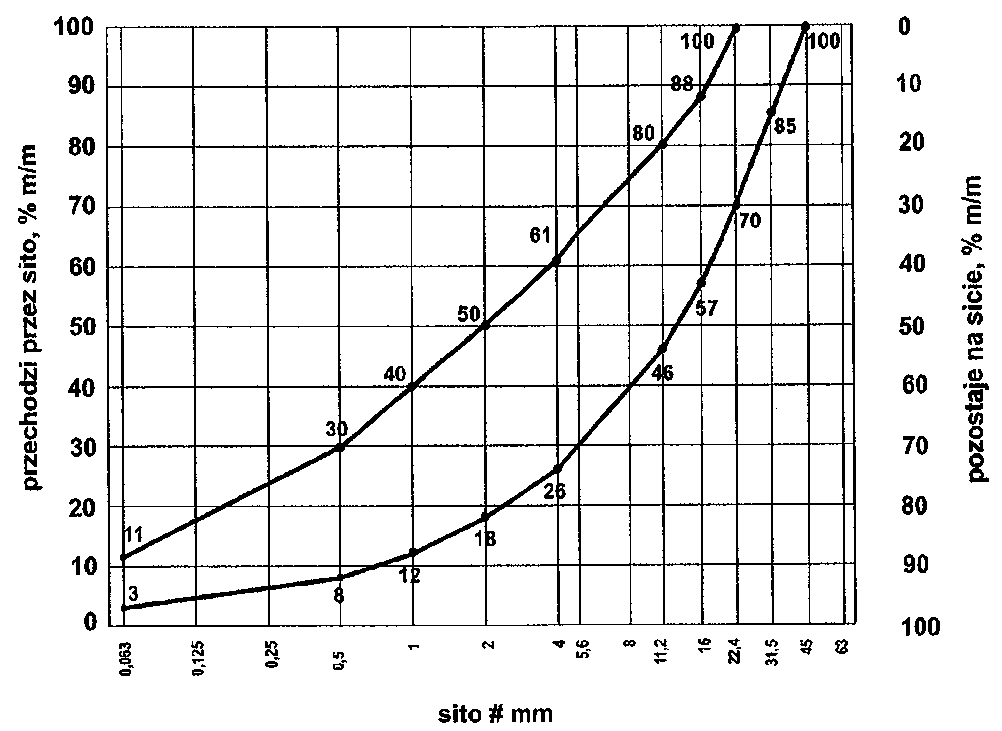 Rys. 1. Krzywe graniczne uziarnienia mieszanki mineralnej 0/31,5 mm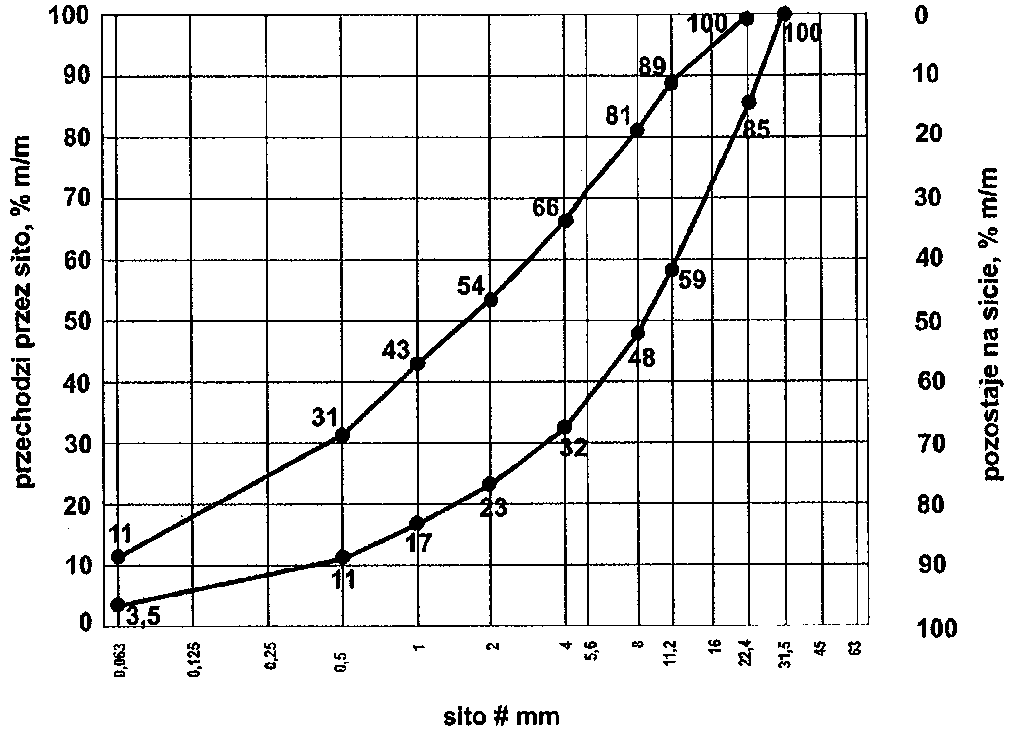 Rys. 2. Krzywe graniczne uziarnienia mieszanki mineralnej 0/22,4 mm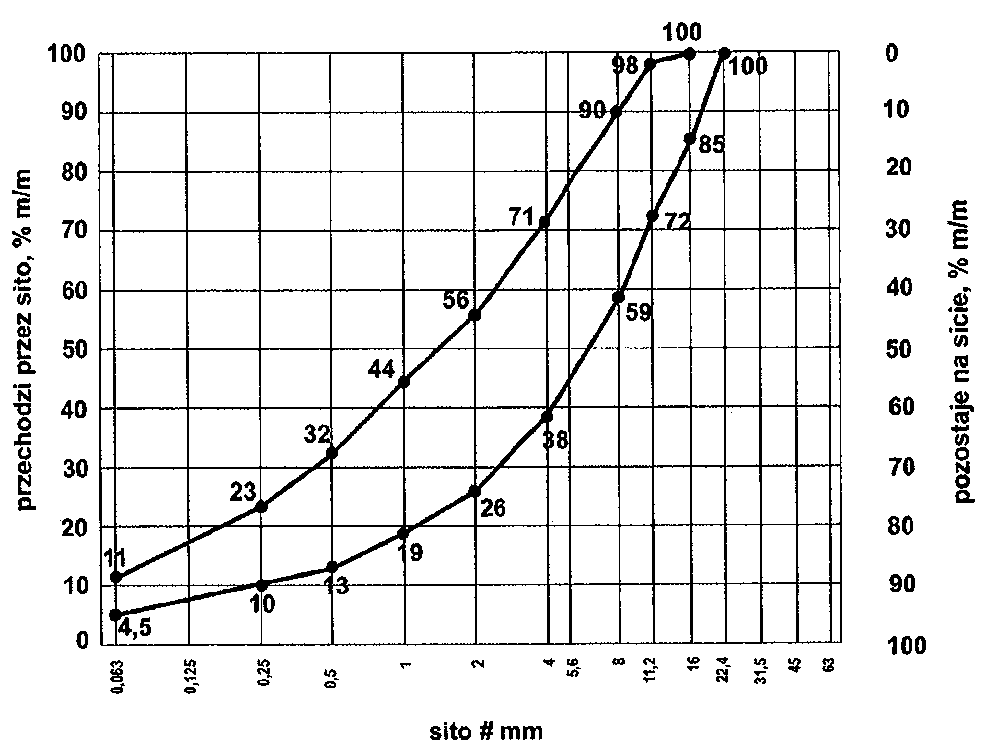 Rys. 3. Krzywe graniczne uziarnienia mieszanki mineralnej 0/16 mm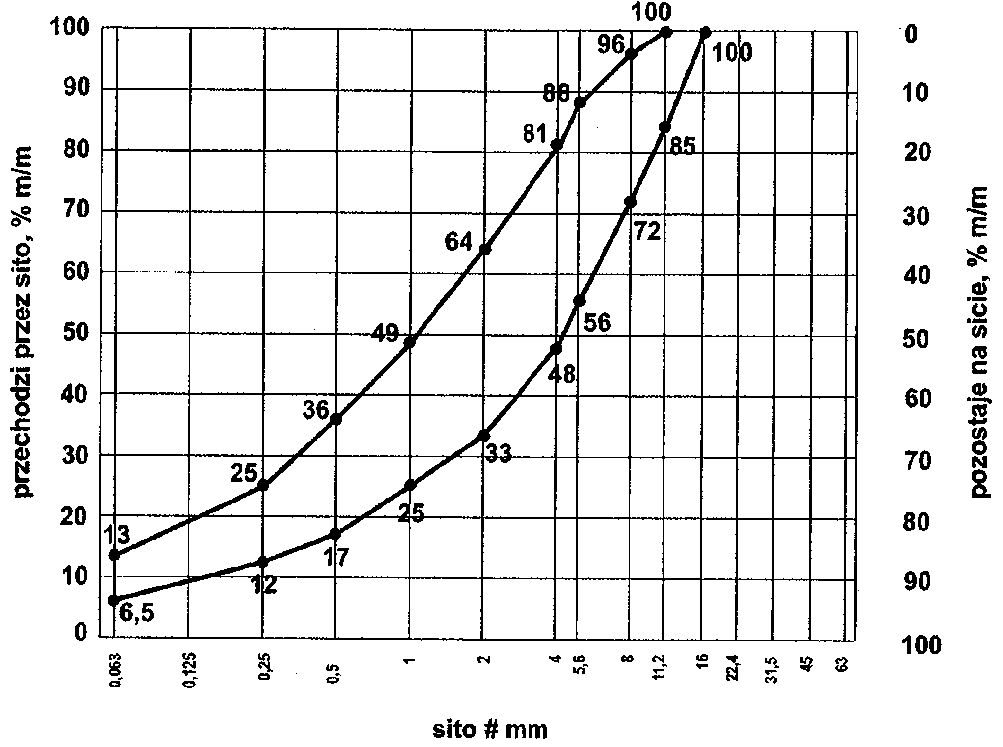 Rys. 4. Krzywe graniczne uziarnienia mieszanki mineralnej 0/11,2 mm	Zawartość spoiwa (cementu) w mieszance powinna być określona na podstawie procedury projektowej i/lub doświadczenia z mieszankami wyprodukowanymi przy użyciu proponowanych składników. Zawartość spoiwa nie powinna być mniejsza od minimalnych wartości przedstawionych w tablicy 3.Tablica 3. Minimalna zawartość spoiwa (cementu) w mieszance wg PN-EN 14227-1 [23]	Dopuszczalne jest zastosowanie mniejszej ilości spoiwa niż podano w tablicy 3, jeśli podczas procesu produkcyjnego stwierdzone zostanie, że zachowana jest zgodność z wymaganiami tablic 4÷6 niniejszej specyfikacji.	Zawartość wody w mieszance powinna być określona na podstawie procedury projektowej wg metody Proctora i/lub doświadczenia z mieszankami wyprodukowanymi przy użyciu proponowanych składników. Zawartość wody należy określić zgodnie z PN-EN 13286-2 [20].	Próbki walcowe zagęszczane ubijakiem Proctora, powinny być przygotowane zgodnie z PN-EN 13286-50 [22]. Próbki należy przechowywać przez 14 dni w temperaturze pokojowej z zabezpieczeniem przed wysychaniem (w komorze o wilgotności powyżej 95% - 100% lub w wilgotnym piasku) i następnie zanurzyć na 14 dni do wody o temperaturze pokojowej. Nasycanie próbek wodą odbywa się pod ciśnieniem normalnym i przy całkowitym ich zanurzeniu w wodzie.	Badanie wytrzymałości na ściskanie (system I) należy przeprowadzić na próbkach walcowych przygotowanych metodą Proctora zgodnie z PN-EN 13286-50 [22], przy wykorzystaniu metody badawczej zgodniej z PN-EN 13286-41 [21]. Wytrzymałość na ściskanie określonej mieszanki powinna być oznaczana zgodnie z PN-EN 13286-41 [21], po 28 dniach pielęgnacji. Dopuszcza się w praktyce wykonawczej stosowanie dodatkowo wytrzymałości na ściskanie określonej po innym okresie pielęgnacji, np. po 7 lub 14 dniach. Wymagane właściwości po 28 dniach pielęgnacji pozostają bez zmian.	Wskaźnik mrozoodporności mieszanki związanej cementem określany jest stosunkiem wytrzymałości na ściskanie  próbki po 28 dniach pielęgnacji i po 14 cyklach zamrażania i odmrażania do wytrzymałości na ściskanie Rc próbki po 28 dniach pielęgnacji.Wskaźnik mrozoodporności . Próbki do oznaczenia wskaźnika mrozoodporności należy przechowywać przez 28 dni w temperaturze pokojowej z zabezpieczeniem przed wysychaniem (w komorze o wilgotności 95% ÷ 100% lub w wilgotnym piasku). Następnie należy je całkowicie zanurzyć na 1 dobę w wodzie, a następnie w ciągu kolejnych 14 dni poddać cyklom zamrażania i odmrażania. Jeden cykl zamrażania i odmrażania polega na zamrażaniu próbki w temperaturze -23 ±2oC przez  8 godzin i odmrażania w wodzie o temperaturze +18 ±2oC przez 16 godzin. Oznaczenie wskaźnika mrozoodporności należy przeprowadzać na 3 próbkach i do obliczeń przyjmować średnią. Wynik badania różniący się od średniej o więcej niż 20% należy odrzucić, a jako miarodajną wartość wytrzymałości na ściskanie , Rc należy przyjąć średnią obliczoną z pozostałych dwóch wyników, z dokładnością 0,1. Wymagania wobec mieszanek	Mieszanki związane cementem klasyfikuje się pod względem właściwości wytrzymałościowych mieszanki przez wytrzymałość charakterystyczną na ściskanie Rc próbek zgodnie z przyjętym systemem I.	W tablicach 4 ÷ 6 przedstawia się zbiorcze zestawienia wymagań wobec mieszanek wraz z wymaganymi wytrzymałościami na ściskanie.Tablica 5.	Wymagania wobec mieszanek związanych cementem do warstwy podbudowy pomocniczej5.5. Odcinek próbny – nie wymagany5.7. Wytwarzanie i wbudowanie mieszanki	Mieszankę kruszywa związanego cementem o ściśle określonym składzie zawartym w recepcie laboratoryjnej należy wytwarzać w  wytwórniach (mieszarkach) stacjonarnych lub mobilnych zapewniających ciągłość produkcji i gwarantujących otrzymanie jednorodnej mieszanki. Mieszarka powinna być wyposażona w urządzenia do wagowego dozowania kruszywa i cementu oraz objętościowego dozowania wody.	Przy produkcji mieszanek należy prowadzić kontrolę produkcji zgodnie z WT-5 [25] część 5.	Mieszanka po wyprodukowaniu powinna być od razu transportowana na miejsce wbudowania, w sposób zabezpieczony przed segregacją i nadmiernym wysychaniem.	Mieszanka dowieziona z wytwórni powinna być układana przy pomocy układarek lub równiarek. Grubość układania mieszanki powinna zapewniać uzyskanie wymaganej grubości warstwy po zagęszczeniu. Warstwę można wykonać o grubości np. 20 cm po zagęszczeniu. Gdy wymagana jest większa grubość, to do układania drugiej warstwy można przystąpić po odbiorze pierwszej warstwy przez Inżyniera. Przy układaniu mieszanki za pomocą równiarek konieczne jest stosowanie prowadnic.	Przed zagęszczeniem warstwa powinna być wyprofilowana do wymaganych rzędnych, spadków podłużnych i poprzecznych. Natychmiast po wyprofilowaniu mieszanki należy rozpocząć jej zagęszczanie, które należy kontynuować do osiągnięcia wskaźnika zagęszczenia nie mniejszego od 0,98 maksymalnego zagęszczenia określonego według normalnej próby Proctora. Zagęszczenie powinno być zakończone przed rozpoczęciem czasu wiązania cementu. Specjalną uwagę należy poświęcić zagęszczeniu mieszanki w sąsiedztwie spoin roboczych podłużnych i poprzecznych oraz wszelkich urządzeń obcych. Zaleca się aby Wykonawca organizował roboty w sposób unikający podłużnych spoin roboczych.  Jeśli jednak w dolnej warstwie podbudowy występują spoiny robocze, to spoiny w górnej warstwie podbudowy powinny być względem nich przesunięte o co najmniej 30 cm dla spoiny podłużnej i 1 m dla spoiny poprzecznej.	Jeśli dokumentacja projektowa przewiduje wykonanie szczelin pozornych w podbudowie, to zaleca się je wykonać przez wycięcie szczelin np. grubości 3÷5 mm na głębokość około 1/3 jej grubości w początkowej fazie twardnienia betonu, tak aby powierzchnia podbudowy była podzielona na kwadratowe lub prostokątne płyty.	Dla warstwy podbudowy zasadniczej z mieszanki o wytrzymałości na ściskanie Rc powyżej 10 MPa należy stosować dylatowanie poprzeczne i podłużne według ustaleń dokumentacji projektowej.	Dla warstwy podbudowy zasadniczej z mieszanki o wytrzymałości Rc przekraczającej 5 do 10 MPa należy stosować technologie przeciwspękaniowe według ustaleń dokumentacji projektowej, z zastosowaniem geosyntetyków lub membran, odpowiadających wymaganiom norm lub europejskich i krajowych aprobat technicznych.5.8. Pielęgnacja warstwy kruszywa związanego cementem	Warstwa kruszywa związanego cementem powinna być natychmiast po zagęszczeniu poddana pielęgnacji według jednego z następujących sposobów:skropieniem preparatem pielęgnacyjnym, posiadającym aprobatę techniczną,przykryciem na okres 7 do 10 dni nieprzepuszczalną folią z tworzywa sztucznego, ułożoną na zakład co najmniej 30 cm i zabezpieczoną przed zerwaniem przez wiatr,przykryciem matami lub włókninami i spryskanie wodą przez okres 7÷10 dni,przykryciem warstwą piasku i utrzymanie jej w stanie wilgotnym przez okres 7÷10 dni,innymi środkami zaakceptowanymi przez Inżyniera.Nie należy dopuszczać ruchu pojazdów i maszyn po warstwie kruszywa związanej cementem w okresie od 7 do 10 dni pielęgnacji, a po tym okresie ruch technologiczny może odbywać się wyłącznie za zgodą Inżyniera.5.9. Roboty wykończenioweRoboty wykończeniowe, zgodne z dokumentacją projektową, ST, dokumentacją wiaty i wskazaniami Inżyniera dotyczą prac związanych z dostosowaniem wykonanych  robót do istniejących warunków terenowych, takie jak:odtworzenie przeszkód czasowo usuniętych,uzupełnienie zniszczonych w czasie robót istniejących elementów drogowych lub terenowych,roboty porządkujące otoczenie terenu robót,usunięcie oznakowania drogi wprowadzonego na okres robót.6. KONTROLA JAKOŚCI ROBÓT6.1. Ogólne zasady kontroli jakości robót	Ogólne zasady kontroli jakości robót podano w SST   D-M-00.00.00 „Wymagania ogólne” [1] pkt 6.6.2. Badania przed przystąpieniem do robót	Przed przystąpieniem do robót Wykonawca powinien:uzyskać wymagane dokumenty, dopuszczające wyroby budowlane do obrotu i powszechnego stosowania (np. stwierdzenie o oznakowaniu materiału znakiem CE lub znakiem budowlanym B, certyfikat zgodności, deklarację zgodności, aprobatę techniczną, ew. badania materiałów wykonane przez dostawców itp.),ew. wykonać własne badania właściwości materiałów przeznaczonych do wykonania robót, określone przez Inżyniera.	Wszystkie dokumenty oraz wyniki badań Wykonawca przedstawia Inżynierowi do akceptacji.6.3. Badania w czasie robót	Częstotliwość oraz zakres badań i pomiarów, które należy wykonać w czasie robót podaje tablica 6. Tablica 6. Częstotliwość oraz zakres badań i pomiarów w czasie robót6.4. Wymagania dotyczące cech geometrycznych i wytrzymałościowych podbudowy lub ulepszonego podłożaCzęstotliwość oraz zakres badań i pomiarów dotyczących cech geometrycznych podaje tablica 7.Tablica 7. Częstotliwość oraz zakres badań i pomiarów warstwy odsączającej i odcinającej7. OBMIAR ROBOT7.1. Ogólne zasady obmiaru robót	Ogólne zasady obmiaru robót podano w SST  D-M-00.00.00 „Wymagania ogólne” [1] pkt 7.7.2. Jednostka obmiarowa	Jednostką obmiarową jest m2 (metr kwadratowy) wykonanej podbudowy i podłoża ulepszonego. 8. ODBIÓR ROBÓT	Ogólne zasady odbioru robót podano w SST  D-M-00.00.00 „Wymagania ogólne” [1] pkt 8.	Roboty uznaje się za wykonane zgodnie z dokumentacją projektową, ST i wymaganiami Inżyniera, jeżeli wszystkie pomiary i badania z zachowaniem tolerancji według punktu 6 dały wyniki pozytywne.9. PODSTAWA PŁATNOŚCI9.1. Ogólne ustalenia dotyczące podstawy płatności	Ogólne ustalenia dotyczące podstawy płatności podano w SST D-M-00.00.00 „Wymagania ogólne” [1] pkt 9.9.2. Cena jednostki obmiarowej	Cena wykonania  jednostki obmiarowej (1 m2) obejmuje:prace pomiarowe i roboty przygotowawcze,oznakowanie robót,dostarczenie materiałów i sprzętu,wyprodukowanie mieszanki i jej transport na miejsce wbudowania,dostarczenie, ustawienie, rozebranie i odwiezienie prowadnic oraz innych materiałów i urządzeń pomocniczych,rozłożenie i zagęszczenie mieszanki,ew. nacięcie szczelin i wykonanie technologii przeciwspękaniowych,pielęgnacja wykonanej warstwy,przeprowadzenie wymaganych  pomiarów i badań,uporządkowanie terenu robót i jego otoczenia,roboty wykończeniowe,odwiezienie sprzętu.Wszystkie roboty powinny być wykonane według wymagań dokumentacji projektowej, ST, specyfikacji technicznej i postanowień Inżyniera.9.3. Sposób rozliczenia robót tymczasowych i prac towarzyszących	Cena wykonania robót określonych niniejszą SST obejmuje:roboty tymczasowe, które są potrzebne do wykonania robót podstawowych, ale nie są przekazywane Zamawiającemu i są usuwane po wykonaniu robót podstawowych,prace towarzyszące, które są niezbędne do wykonania robót podstawowych, niezaliczane do robót tymczasowych, jak geodezyjne wytyczenie robót itd.10. PRZEPISY ZWIĄZANE10.1. Ogólne specyfikacje techniczne (SST)10.2. Normy10.3. Inne dokumentyMieszanki związane spoiwem hydraulicznym do dróg krajowych – WT-5 2010 Wymagania techniczne (zalecone do stosowania w specyfikacji technicznej na roboty budowlane na drogach krajowych wg zarządzenia nr 102 GDDKiA z dnia 19.11.2010 r.)Rozporządzenie Ministra Transportu i Gospodarki Morskiej z dnia 2 marca 1999 r. w sprawie warunków technicznych, jakim powinny odpowiadać drogi publiczne i ich usytuowanie (Dz.U. nr 43, poz. 430)1D  - 00.00.00WYMAGANIA OGÓLNE2D - 01.02.04ROZBIÓRKA ELEMENTÓW DRÓG3D - 04.01.01KORYTO  WRAZ  Z  PROFILOWANIEM I  ZAGĘSZCZANIEM  PODŁOŻA4D - 05.03.23aNAWIERZCHNIAZ KOSTKI BRUKOWEJ BETONOWEJ5D - 08.03.01BETONOWE OBRZEŻA CHODNIKOWE6D – 04.05.01aPODBUDOWA I PODŁOŻE ULEPSZONE Z MIESZANKI KRUSZYWA ZWIĄZANEGO HYDRAULICZNIE CEMENTEM1.PN-D-95017Surowiec drzewny. Drewno tartaczne iglaste.2.PN-D-96000Tarcica iglasta ogólnego przeznaczeniaTarcica iglasta ogólnego przeznaczenia3.PN-D-96002Tarcica liściasta ogólnego przeznaczeniaTarcica liściasta ogólnego przeznaczenia4.PN-H-74219Rury stalowe bez szwu walcowane na gorąco ogólnego stosowaniaRury stalowe bez szwu walcowane na gorąco ogólnego stosowania5.PN-H-74220Rury stalowe bez szwu ciągnione i walcowane na zimno ogólnego przeznaczeniaRury stalowe bez szwu ciągnione i walcowane na zimno ogólnego przeznaczenia6.PN-H-93401Stal walcowana. Kątowniki równoramienneStal walcowana. Kątowniki równoramienne7.PN-H-93402Kątowniki nierównoramienne stalowe walcowane na gorącoKątowniki nierównoramienne stalowe walcowane na gorąco8.BN-87/5028-12Gwoździe budowlane. Gwoździe z trzpieniem gładkim, okrągłym i kwadratowymGwoździe budowlane. Gwoździe z trzpieniem gładkim, okrągłym i kwadratowym9.BN-77/8931-12Oznaczenie wskaźnika zagęszczenia gruntu.Minimalna wartość Is dla:Minimalna wartość Is dla:Minimalna wartość Is dla:StrefaAutostrad i drógInnych drógInnych drógkorpusuekspresowychRuch ciężkii bardzo ciężki (jezdnie)Ruch mniejszyod ciężkiego (chodniki, ścieżka rowerowa)Górna warstwa o grubości 20 cm1,031,001,00Na głębokości od 20 do 50 cm od powierzchni podłoża1,001,000,97Lp.Wyszczególnienie badańi pomiarówMinimalna częstotliwośćbadań i pomiarów1Szerokość koryta2 razy na działkę roboczą, nie rzadziej niż co 25m2Równość podłużnaco 25 m3Równość poprzeczna2razy na działkę roboczą, nie rzadziej niż co 25m4Spadki poprzeczne *)2razy na działkę roboczą, nie rzadziej niż co 25m5Zagęszczenie,w 2 punktach na dziennej działce roboczej, lecz nie rzadziej niż raz na 600 m2Lp.CechaZałącznik normyWymaganieWymaganieWymaganie1Kształt i wymiary1.1Dopuszczalne odchyłki w mm od zadeklarowanych wymiarów kostki,grubości                            < 100 mm                                          ≥ 100 mmCDługość   szerokość   grubość± 2            ± 2            ± 3± 3            ± 3            ± 4Długość   szerokość   grubość± 2            ± 2            ± 3± 3            ± 3            ± 4Różnica pomię-dzy dwoma po-miarami gru-bości, tej samej kostki, powinna być ≤ 3 mm1.2Odchyłki płaskości i pofalowania (jeśli maksymalne wymiary kostki           > 300 mm), przy długości pomiarowej                                             300 mm                                             400 mmCMaksymalna (w mm)wypukłość                      wklęsłość1,5                                    1,02,0                                    1,5Maksymalna (w mm)wypukłość                      wklęsłość1,5                                    1,02,0                                    1,5Maksymalna (w mm)wypukłość                      wklęsłość1,5                                    1,02,0                                    1,52Właściwości fizyczne i mechaniczneWłaściwości fizyczne i mechaniczneWłaściwości fizyczne i mechaniczneWłaściwości fizyczne i mechaniczneWłaściwości fizyczne i mechaniczne2.1Odporność na zamrażanie/rozmraża-nie z udziałem soli odladzających (wg klasy 3, zał. D)DUbytek masy po badaniu: wartość średnia ≤ 1,0 kg/m2, przy czym każdy pojedynczy wynik < 1,5 kg/m2Ubytek masy po badaniu: wartość średnia ≤ 1,0 kg/m2, przy czym każdy pojedynczy wynik < 1,5 kg/m2Ubytek masy po badaniu: wartość średnia ≤ 1,0 kg/m2, przy czym każdy pojedynczy wynik < 1,5 kg/m22.2Wytrzymałość na rozciąganie przy rozłupywaniuFWytrzymałość charakterystyczna T ≥ 3,6 MPa. Każdy pojedynczy wynik ≥ 2,9 MPa i nie powinien wykazywać obciążenia niszczącego mniejszego niż 250 N/mm długości rozłupaniaWytrzymałość charakterystyczna T ≥ 3,6 MPa. Każdy pojedynczy wynik ≥ 2,9 MPa i nie powinien wykazywać obciążenia niszczącego mniejszego niż 250 N/mm długości rozłupaniaWytrzymałość charakterystyczna T ≥ 3,6 MPa. Każdy pojedynczy wynik ≥ 2,9 MPa i nie powinien wykazywać obciążenia niszczącego mniejszego niż 250 N/mm długości rozłupania2.3Trwałość   (ze względu na wytrzyma-łość)FKostki mają zadawalającą trwałość (wytrzymałość) jeśli spełnione są wymagania pktu 2.2 oraz istnieje normalna konserwacjaKostki mają zadawalającą trwałość (wytrzymałość) jeśli spełnione są wymagania pktu 2.2 oraz istnieje normalna konserwacjaKostki mają zadawalającą trwałość (wytrzymałość) jeśli spełnione są wymagania pktu 2.2 oraz istnieje normalna konserwacja2.4Odporność na ścieranie (wg klasy 3G i HPomiar wykonany na tarczyPomiar wykonany na tarczyPomiar wykonany na tarczyoznaczenia H normy)szerokiej ściernej,              wg zał. G normy – badanie podstawoweBöhmego,wg zał. H mormy – badanie alternatywneBöhmego,wg zał. H mormy – badanie alternatywne≤ 23 mm≤20 000mm3/5000 mm2≤20 000mm3/5000 mm22.5Odporność na poślizg/poślizgnięcieIjeśli górna powierzchnia kostki nie była szlifo-wana lub polerowana – zadawalająca odporność,jeśli wyjątkowo wymaga się podania wartości odporności na poślizg/poślizgnięcie – należy zadeklarować minimalną jej wartość pomierzoną wg zał. I normy (wahadłowym przyrządem do badania tarcia)jeśli górna powierzchnia kostki nie była szlifo-wana lub polerowana – zadawalająca odporność,jeśli wyjątkowo wymaga się podania wartości odporności na poślizg/poślizgnięcie – należy zadeklarować minimalną jej wartość pomierzoną wg zał. I normy (wahadłowym przyrządem do badania tarcia)jeśli górna powierzchnia kostki nie była szlifo-wana lub polerowana – zadawalająca odporność,jeśli wyjątkowo wymaga się podania wartości odporności na poślizg/poślizgnięcie – należy zadeklarować minimalną jej wartość pomierzoną wg zał. I normy (wahadłowym przyrządem do badania tarcia)Nasiąkliwość≤6%≤6%≤6%3Aspekty wizualneAspekty wizualneAspekty wizualne3.1WyglądJgórna powierzchnia kostki nie powinna mieć rys i odprysków,nie dopuszcza się rozwarstwień w kostkach dwuwarstwowych,ewentualne wykwity nie są uważane za istotne3.23.3TeksturaZabarwienie (barwiona może być warstwa ścieralna lub cały element)Jkostki z powierzchnią o specjalnej teksturze – producent powinien opisać rodzaj tekstury,tekstura lub zabarwienie kostki powinny być porównane z próbką producenta, zatwierdzoną przez odbiorcę,ewentualne różnice w jednolitości tekstury lub zabarwienia, spowodowane nieuniknionymi zmianami we właściwościach surowców i zmianach warunków twardnienia nie są uważane za istotneLp.Wyszczególnieniebadań i pomiarówCzęstotliwość badańWartości dopuszczalne1Sprawdzenie podłoża i korytaWg SST D-04.01.01 [6]2Sprawdzenie ew. podbudowyWg SSTT, norm, wytycznych, wymienionych w pkcie 5.43Sprawdzenie obramowania nawierzchniwg SST D-08.01.01a [13];                  D-08.01.02 [14]; D-08.03.01 [15];           D-08.05.00 [16]4Sprawdzenie podsypki (przymiarem liniowym lub metodą niwelacji)Bieżąca kontrola w 10 punktach dziennej działki roboczej: grubości, spadków i cech konstrukcyjnych w porównaniu z dokumentacją pro-jektową i specyfikacjąWg pktu 5.6; odchyłki od projektowanej grubości 1 cm5Badania  wykonywania  nawierzchni  zkostkizgodność z dokumentacją projektowąSukcesywnie na każdej działce roboczej-położenie osi w planie (sprawdzone geodezyjnie)Co 50 m i we wszystkich punktach charakterystycznychPrzesunięcie od osi projektowa-nej do 2 cmrzędne wysokościowe (pomierzone instrumentem pomiarowym)Co 15m w osi i przy krawędziach oraz we wszystkich punktach cha-rakterystycznychOdchylenia:       +1 cm; -2 cmrówność w profilu podłużnym łatą czterometrową)Jw.Nierówności do 8 mmrówność w przekroju poprzecznym (sprawdzona łatą profilową z po-ziomnicą i pomiarze prześwitu kli-nem cechowanym oraz przymiarem liniowym względnie metodą niwela-cji)Jw.Prześwity mię-dzy łatą a po-     wierzchnią do         8 mmspadki poprzeczne (sprawdzone me-todą niwelacji)Jw.Odchyłki od do-kumentacji pro-jektowej do 0,3%szerokość nawierzchni (sprawdzona przymiarem liniowym)Jw.Odchyłki od sze-rokości projekto-wanej do  5 cmszerokość i głębokość wypełnienia spoin i szczelin (oględziny i pomiar przymiarem liniowym po wykrusze-niu dług. 10 cm)W 20 punktach charakterystycznych dziennej działki roboczejWg pktu 5.7.5sprawdzenie koloru kostek i desenia ich ułożeniaKontrola bieżącaWg dokumenta-cji projektowej lub decyzji Inży-nieraLp.Wyszczególnienie badań i pomiarówSposób sprawdzenia1Sprawdzenie wyglądu zewnętrznego nawierzchni, krawężników, obrzeży, ściekówWizualne sprawdzenie jednorodności wyglądu, prawidłowości desenia, kolorów kostek, spękań, plam, deformacji, wy-kruszeń, spoin i szczelin2Badanie położenia osi nawierzchni w planieGeodezyjne sprawdzenie położenia osi co 15 m i w punktach charakterystycznych (dopuszczalne przesunięcia wg tab. 2, lp. 5b)3Rzędne wysokościowe, równość podłużna i poprzeczna, spadki poprzeczne i szerokośćCo 15 m i we wszystkich  punktach charakterystycznych (wg metod i do-puszczalnych wartości podanych w tab. 2, lp. od 5c do 5g)4Rozmieszczenie i szerokość spoin i szczelin w nawierzchni, pomiędzy krawężnikami, obrzeżami, ściekami oraz wypełnienie spoin i szczelinWg pktu 5.5 i 5.7.51.PN-EN 197-1:2002Cement. Część 1: Skład, wymagania i kryteria zgodności dotyczące cementu powszechnego użytku2.PN-EN 1338:2005Betonowe kostki brukowe. Wymagania i metody badań3.PN-EN 13242:2004Kruszywa do niezwiązanych i związanych hydraulicznie materiałów stosowanych w obiektach budowlanych i budownictwie drogowym (W okresie przejściowym można stosować PN-B-11111:1996 Kruszywa mineralne. Kruszywa naturalne do nawierzchni drogowych. Żwir i mieszanka, PN-B-11112:1996 Kruszywa mineralne. Kruszywo łamane do nawierzchni drogowych, PN-B-11113:1996 Kruszywa mineralne. Kruszywa naturalne do nawierzchni drogowych. Piasek)4.PN-EN 1008:2004Woda zarobowa do betonu. Specyfikacja pobierania próbek, badanie i ocena przydatności wody zarobowej do betonu, w tym wody odzyskanej z procesów produkcji betonuLp.CechaZałącznikWymaganiaWymaganiaWymaganiaWymaganiaWymaganiaWymagania1Kształt i wymiaryKształt i wymiaryKształt i wymiaryKształt i wymiaryKształt i wymiaryKształt i wymiaryKształt i wymiaryKształt i wymiary1.1Wartości dopuszczalnych odchyłek od wymiarów nominalnych, z dokładnością do mmCDopuszczalna tolerancja w %Dopuszczalna tolerancja w %Dopuszczalna tolerancja w %Dopuszczalna tolerancja w %Maksymalna odchyłka w mmMaksymalna odchyłka w mm1.1Wartości dopuszczalnych odchyłek od wymiarów nominalnych, z dokładnością do mmCDopuszczalna tolerancja w %Dopuszczalna tolerancja w %Dopuszczalna tolerancja w %Dopuszczalna tolerancja w %dodatniaujemna1.1Wartości dopuszczalnych odchyłek od wymiarów nominalnych, z dokładnością do mmCdługośćdługość± 1%± 1%+10-41.1Wartości dopuszczalnych odchyłek od wymiarów nominalnych, z dokładnością do mmCPowierzchniaPowierzchnia± 3%± 3%+5-31.1Wartości dopuszczalnych odchyłek od wymiarów nominalnych, z dokładnością do mmCPozostałe częściPozostałe części± 5%± 5%+10-31.2Dopuszczalne odchyłki od płaskości i prostoliniowości, dla długości pomiarowejCMaksymalna odchyłka w mmMaksymalna odchyłka w mmMaksymalna odchyłka w mmMaksymalna odchyłka w mmMaksymalna odchyłka w mmMaksymalna odchyłka w mm1.2300 mmC± 1,5 mm± 1,5 mm± 1,5 mm± 1,5 mm± 1,5 mm± 1,5 mm1.2400 mmC± 2,0 mm± 2,0 mm± 2,0 mm± 2,0 mm± 2,0 mm± 2,0 mm1.2500 mmC± 2,5 mm± 2,5 mm± 2,5 mm± 2,5 mm± 2,5 mm± 2,5 mm1.2800 mmC± 4,0 mm± 4,0 mm± 4,0 mm± 4,0 mm± 4,0 mm± 4,0 mm2Właściwości fizyczne i mechaniczneWłaściwości fizyczne i mechaniczneWłaściwości fizyczne i mechaniczneWłaściwości fizyczne i mechaniczneWłaściwości fizyczne i mechaniczneWłaściwości fizyczne i mechaniczneWłaściwości fizyczne i mechaniczneWłaściwości fizyczne i mechaniczne2.1Wytrzymałość na zginanieFCharakterystyczna wytrzymałość na zginanie  3,5 MPaMinimalna wytrzymałość na zginanie  2,8 MPaCharakterystyczna wytrzymałość na zginanie  3,5 MPaMinimalna wytrzymałość na zginanie  2,8 MPaCharakterystyczna wytrzymałość na zginanie  3,5 MPaMinimalna wytrzymałość na zginanie  2,8 MPaCharakterystyczna wytrzymałość na zginanie  3,5 MPaMinimalna wytrzymałość na zginanie  2,8 MPaCharakterystyczna wytrzymałość na zginanie  3,5 MPaMinimalna wytrzymałość na zginanie  2,8 MPaCharakterystyczna wytrzymałość na zginanie  3,5 MPaMinimalna wytrzymałość na zginanie  2,8 MPa2.4Odporność na ścieranieG i HOdporność przy pomiarze na tarczyOdporność przy pomiarze na tarczyOdporność przy pomiarze na tarczyOdporność przy pomiarze na tarczyOdporność przy pomiarze na tarczy(wg klasy 4 oznaczenia I normy))Klasaodpor-nościszerokiej ściernej, wg zał. G normy – badanie podstawoweszerokiej ściernej, wg zał. G normy – badanie podstawoweBöhmego,wg zał. H normy – badanie alternatywneBöhmego,wg zał. H normy – badanie alternatywneBöhmego,wg zał. H normy – badanie alternatywne134Nie określa sięNie określa sięNie określa sięNie określa sięNie określa się2.5Odporność na poślizg/poślizgnięcieIzadowalającazadowalającazadowalającazadowalającazadowalającazadowalająca3Odporność na warunki atmosferyczneOdporność na warunki atmosferyczneOdporność na warunki atmosferyczneOdporność na warunki atmosferyczneOdporność na warunki atmosferyczneOdporność na warunki atmosferyczneOdporność na warunki atmosferyczneOdporność na warunki atmosferyczne3.1Odporność na zamrażanie/ rozmrażanie z udziałem soli obladzającejDUbytek masy po badaniu w kg/m2wartość średnia ≤ 1przy czym żaden pojedynczy wynik > 1,5Ubytek masy po badaniu w kg/m2wartość średnia ≤ 1przy czym żaden pojedynczy wynik > 1,5Ubytek masy po badaniu w kg/m2wartość średnia ≤ 1przy czym żaden pojedynczy wynik > 1,5Ubytek masy po badaniu w kg/m2wartość średnia ≤ 1przy czym żaden pojedynczy wynik > 1,5Ubytek masy po badaniu w kg/m2wartość średnia ≤ 1przy czym żaden pojedynczy wynik > 1,5Ubytek masy po badaniu w kg/m2wartość średnia ≤ 1przy czym żaden pojedynczy wynik > 1,54Aspekty wizualneAspekty wizualneAspekty wizualne4.1WyglądJ- Powierzchnia krawężników nie powinna wykazywać defektów, takich jak rys lub odpryskinie dopuszcza się rozwarstwień w obrzeżach dwuwarstwowychewentualne wykwity nie są uważane za istotne4.2TeksturaJWymagania dotyczące warstwy wierzchniej4.2TeksturaJZabarwienie – zgodne z zatwierdzonym wzorem producenta i jednorodne w partii4.2TeksturaJTekstura - zgodne z zatwierdzonym wzorem producenta i jednorodne w partiiWłaściwośćkruszywaMetodabadaniawgWymagania wg WT-5, pkt 1.1.1 [ 25] i PN-EN 13242 [19] dla ruchu kategorii KR1 ÷ KR6Wymagania wg WT-5, pkt 1.1.1 [ 25] i PN-EN 13242 [19] dla ruchu kategorii KR1 ÷ KR6Wymagania wg WT-5, pkt 1.1.1 [ 25] i PN-EN 13242 [19] dla ruchu kategorii KR1 ÷ KR6Wymagania wg WT-5, pkt 1.1.1 [ 25] i PN-EN 13242 [19] dla ruchu kategorii KR1 ÷ KR6Wymagania wg WT-5, pkt 1.1.1 [ 25] i PN-EN 13242 [19] dla ruchu kategorii KR1 ÷ KR6WłaściwośćkruszywaMetodabadaniawgPunktPN-EN13242dla kruszywa związanego cementem w warstwiedla kruszywa związanego cementem w warstwiedla kruszywa związanego cementem w warstwiedla kruszywa związanego cementem w warstwieWłaściwośćkruszywaMetodabadaniawgPunktPN-EN13242podłoża ulepszonego i podbudowy pomocniczejpodłoża ulepszonego i podbudowy pomocniczejpodbudowy zasadniczejpodbudowy zasadniczejFrakcje/zestaw sit #-4.1Zestaw sit podstawowy plus zestaw 1.Wszystkie frakcje dozwoloneZestaw sit podstawowy plus zestaw 1.Wszystkie frakcje dozwoloneZestaw sit podstawowy plus zestaw 1.Wszystkie frakcje dozwoloneZestaw sit podstawowy plus zestaw 1.Wszystkie frakcje dozwoloneUziarnieniePN-EN933-1 [6]4.3.1Kruszywo grube: kat. GC80/20,   kruszywo drobne: kat. GF80,   kruszywo o ciągłym uziarnieniu: kat. GA75.   Uziarnienie mieszanek kruszywa wg rysunków 1÷5Kruszywo grube: kat. GC80/20,   kruszywo drobne: kat. GF80,   kruszywo o ciągłym uziarnieniu: kat. GA75.   Uziarnienie mieszanek kruszywa wg rysunków 1÷5Kruszywo grube: kat. GC80/20,   kruszywo drobne: kat. GF80,   kruszywo o ciągłym uziarnieniu: kat. GA75.   Uziarnienie mieszanek kruszywa wg rysunków 1÷5Kruszywo grube: kat. GC80/20,   kruszywo drobne: kat. GF80,   kruszywo o ciągłym uziarnieniu: kat. GA75.   Uziarnienie mieszanek kruszywa wg rysunków 1÷5Ogólne granice i tolerancje uziarnienia kruszywa grube-
go na sitach pośrednich PN-EN933-1 [6]4.3.2Kat. GTCNR (tj. brak wymagania)Kat. GTCNR (tj. brak wymagania)Kat. GTCNR (tj. brak wymagania)Kat. GTCNR (tj. brak wymagania)Tolerancje typowego uziar-
nienia kruszywa drobnego i kruszywa o ciągłym uziarnie-
niuPN-EN933-1 [6]4.3.3Kruszywo drobne: kat. GTFNR (tj. brak wymagania), kruszywo o ciągłym uziarnieniu: kat. GTANR (tj. brak wymagania)Kruszywo drobne: kat. GTFNR (tj. brak wymagania), kruszywo o ciągłym uziarnieniu: kat. GTANR (tj. brak wymagania)Kruszywo drobne: kat. GTFNR (tj. brak wymagania), kruszywo o ciągłym uziarnieniu: kat. GTANR (tj. brak wymagania)Kruszywo drobne: kat. GTFNR (tj. brak wymagania), kruszywo o ciągłym uziarnieniu: kat. GTANR (tj. brak wymagania)Kształt kruszywa grubego – maksymalne warunki wskaź-
nika płaskościPN-EN933-3*)  [7]4.4Kat. FIDekl (tj. wsk. płasko-
ści > 50)Kat. FIDekl (tj. wsk. płasko-
ści > 50)Kat. FI50 (tj. wsk. płaskości             ≤ 50)Kat. FI50 (tj. wsk. płaskości             ≤ 50)Kształt kruszywa grubego – maksymalne wartości wskaź-
nika kształtuPN-EN933-4*)  [8]4.4Kat. SIDekl (tj. wsk. kształtu >55)Kat. SIDekl (tj. wsk. kształtu >55)Kat. SI50 (tj. wsk. kształtu ≤ 55)Kat. SI50 (tj. wsk. kształtu ≤ 55)Kategorie procentowych za-
wartości ziaren o powierz-
chniach przekruszonych lub łamanych oraz ziaren całko-
wicie zaokrąglonych w kru-
szywie grubymPN-EN933-5    [9]4.5Kat. CNR (tj. brak wymagania)Kat. CNR (tj. brak wymagania)Kat. CNR (tj. brak wymagania)Kat. CNR (tj. brak wymagania)Zawartość pyłów**) w kru-
szywie grubymPN-EN933-1 [6]4.6Kat. fDekl  (tj. masa frakcji przechodzącej przez sito 0,063 mm jest > 4)Kat. fDekl  (tj. masa frakcji przechodzącej przez sito 0,063 mm jest > 4)Kat. fDekl  (tj. masa frakcji przechodzącej przez sito 0,063 mm jest > 4)Kat. fDekl  (tj. masa frakcji przechodzącej przez sito 0,063 mm jest > 4)Zawartość pyłów**)   w  kru-szywie drobnymPN-EN   933-1 [6] 4.6Kat. fDekl  (tj. masa frakcji przechodzącej przez sito 0,063 mm jest > 22)Kat. fDekl  (tj. masa frakcji przechodzącej przez sito 0,063 mm jest > 22)Kat. fDekl  (tj. masa frakcji przechodzącej przez sito 0,063 mm jest > 22)Kat. fDekl  (tj. masa frakcji przechodzącej przez sito 0,063 mm jest > 22)Jakość pyłów-4.7Brak wymagańBrak wymagańBrak wymagańBrak wymagańOdporność na rozdrabnianie kruszywa grubegoPN-EN 1097-2 [13] 5.2Kat. LA60 (tj. wsp. Los Angeles jest ≤ 60)Kat. LA50 (tj. wsp. Los Angeles jest ≤ 50)Kat. LA50 (tj. wsp. Los Angeles jest ≤ 50)Kat. LA50 (tj. wsp. Los Angeles jest ≤ 50)Odporność na ścieraniePN-EN  1097-1 [12] 5.3Kat. MDENR (tj. brak wymagania)Kat. MDENR (tj. brak wymagania)Kat. MDENR (tj. brak wymagania)Kat. MDENR (tj. brak wymagania)Gęstość ziarenPN-EN 1097-6, roz. 7, 8 i 9  [14]5.4DeklarowanaDeklarowanaDeklarowanaDeklarowanaNasiąkliwośćPN-EN 1097-6, roz. 7, 8 i 9[14]5.5DeklarowanaDeklarowanaDeklarowanaDeklarowanaSiarczany rozpuszczalne w kwasiePN-EN1744-1 [17]6.2Kruszywo kamienne:  kat. AS0,2   (tj. zawartość siarczanów ≤ 0,2%), żużel kawałkowy wielkopiecowy: kat. AS1,0 (tj. zawartość siarczanów ≤ 1,0%)Kruszywo kamienne:  kat. AS0,2   (tj. zawartość siarczanów ≤ 0,2%), żużel kawałkowy wielkopiecowy: kat. AS1,0 (tj. zawartość siarczanów ≤ 1,0%)Kruszywo kamienne:  kat. AS0,2   (tj. zawartość siarczanów ≤ 0,2%), żużel kawałkowy wielkopiecowy: kat. AS1,0 (tj. zawartość siarczanów ≤ 1,0%)Kruszywo kamienne:  kat. AS0,2   (tj. zawartość siarczanów ≤ 0,2%), żużel kawałkowy wielkopiecowy: kat. AS1,0 (tj. zawartość siarczanów ≤ 1,0%)Całkowita zawartość siarkiPN-EN 1744-1 [17]6.3Kruszywo kamienne: kat. SNR (tj. brak wymagania), żużel kawałkowy wielkopiecowy: kat. S2 (tj. zawartość siarki całkowitej ≤ 2%)Kruszywo kamienne: kat. SNR (tj. brak wymagania), żużel kawałkowy wielkopiecowy: kat. S2 (tj. zawartość siarki całkowitej ≤ 2%)Kruszywo kamienne: kat. SNR (tj. brak wymagania), żużel kawałkowy wielkopiecowy: kat. S2 (tj. zawartość siarki całkowitej ≤ 2%)Kruszywo kamienne: kat. SNR (tj. brak wymagania), żużel kawałkowy wielkopiecowy: kat. S2 (tj. zawartość siarki całkowitej ≤ 2%)Składniki wpływające na szy-bkość wiązania i twardnienia mieszanek  związanych   hy-drauliczniePN-EN1744-1 [17]6.4.1DeklarowanaDeklarowanaDeklarowanaDeklarowanaStałość objętości żużla sta-
lowniczegoPN-EN 1744-1, roz. 19.3 [17]  6.4.2.1Kat. V5 (tj. pęcznienie ≤ 5 % objętości). Dotyczy żużla z kla-sycznego pieca tlenowego i elektrycznego pieca łukowegoKat. V5 (tj. pęcznienie ≤ 5 % objętości). Dotyczy żużla z kla-sycznego pieca tlenowego i elektrycznego pieca łukowegoKat. V5 (tj. pęcznienie ≤ 5 % objętości). Dotyczy żużla z kla-sycznego pieca tlenowego i elektrycznego pieca łukowegoKat. V5 (tj. pęcznienie ≤ 5 % objętości). Dotyczy żużla z kla-sycznego pieca tlenowego i elektrycznego pieca łukowegoRozpad krzemianowy w żuż-lu wielkopiec. kawałkowymPN-EN 1744-1, p. 19.1 [17]  6.4.2.2Brak rozpaduBrak rozpaduBrak rozpaduBrak rozpaduRozpad żelazawy w żużlu wielkopiec. kawałkowymPN-EN 1744-1, p.19.2 [17]6.4.2.3Brak rozpaduBrak rozpaduBrak rozpaduBrak rozpaduSkładniki rozpuszczalne w wodziePN-EN 1744-3 [18]6.4.3Brak substancji szkodliwych dla środowiska wg odrębnych przepisówBrak substancji szkodliwych dla środowiska wg odrębnych przepisówBrak substancji szkodliwych dla środowiska wg odrębnych przepisówBrak substancji szkodliwych dla środowiska wg odrębnych przepisówZanieczyszczenia-6.4.4Brak ciał obcych takich jak drewno, szkło i plastik, mogących pogorszyć wyrób końcowyBrak ciał obcych takich jak drewno, szkło i plastik, mogących pogorszyć wyrób końcowyBrak ciał obcych takich jak drewno, szkło i plastik, mogących pogorszyć wyrób końcowyBrak ciał obcych takich jak drewno, szkło i plastik, mogących pogorszyć wyrób końcowyZgorzel słoneczna bazaltuPN-EN 1367-3[16] i PN-EN 1097-2 [13]7.2Kat. SBLA (tj. wzrost współczynnika Los Angeles po gotowaniu ≤ 8%)Kat. SBLA (tj. wzrost współczynnika Los Angeles po gotowaniu ≤ 8%)Kat. SBLA (tj. wzrost współczynnika Los Angeles po gotowaniu ≤ 8%)Kat. SBLA (tj. wzrost współczynnika Los Angeles po gotowaniu ≤ 8%)Nasiąkliwość (Jeśli kruszywo nie spełni warunku W242, to należy zba-
dać jego mrozoodporność wg p. 7.3.3 – wiersz poniżej)PN-EN 1097-6, roz. 7 [14]  7.3.2Kat. W242 (tj. maksymalna wartość nasiąkliwości ≤ 2% masy)Kat. W242 (tj. maksymalna wartość nasiąkliwości ≤ 2% masy)Kat. W242 (tj. maksymalna wartość nasiąkliwości ≤ 2% masy)Kat. W242 (tj. maksymalna wartość nasiąkliwości ≤ 2% masy)Mrozoodporność na kruszy-
wa frakcji 8/16 mm  (Badanie
wykonywane tylko w przypa-
dku, gdy nasiąkliwość kru-
szywa przekracza WA242)PN-EN 1367-1 [15]7.3.3Skały magmowe i przeobrażo-ne: kat. F4 (tj. zamrażanie-roz-mrażanie ≤ 4% masy), skały osadowe: kat. F10, kruszywa z recyklingu: kat. F10 (F25***)Skały magmowe i przeobrażo-ne: kat. F4 (tj. zamrażanie-roz-mrażanie ≤ 4% masy), skały osadowe: kat. F10, kruszywa z recyklingu: kat. F10 (F25***)Skały magmowe i przeobrażo-ne: kat. F4 (tj. zamrażanie-roz-mrażanie ≤ 4% masy), skały osadowe: kat. F10, kruszywa z recyklingu: kat. F10 (F25***)Kat. F4 (tj. zamrażanie-rozmrażanie ≤ 4%)Skład mineralogiczny-Zał. Cp.C3.4DeklarowanyDeklarowanyDeklarowanyDeklarowanyIstotne cechy środowiskowe-Zał. CpktC.3.4Większość substancji niebezpiecznych określonych w dyrektywie Rady 76/769/EWG zazwyczaj nie występuje w źródłach kruszywa pochodzenia mineralnego. Jednak w odniesieniu do kruszyw sztucznych i odpadowych należy badać czy zawartość substancji niebezpiecznych nie przekracza wartości dopuszczalnych wg odrębnych przepisówWiększość substancji niebezpiecznych określonych w dyrektywie Rady 76/769/EWG zazwyczaj nie występuje w źródłach kruszywa pochodzenia mineralnego. Jednak w odniesieniu do kruszyw sztucznych i odpadowych należy badać czy zawartość substancji niebezpiecznych nie przekracza wartości dopuszczalnych wg odrębnych przepisówWiększość substancji niebezpiecznych określonych w dyrektywie Rady 76/769/EWG zazwyczaj nie występuje w źródłach kruszywa pochodzenia mineralnego. Jednak w odniesieniu do kruszyw sztucznych i odpadowych należy badać czy zawartość substancji niebezpiecznych nie przekracza wartości dopuszczalnych wg odrębnych przepisówWiększość substancji niebezpiecznych określonych w dyrektywie Rady 76/769/EWG zazwyczaj nie występuje w źródłach kruszywa pochodzenia mineralnego. Jednak w odniesieniu do kruszyw sztucznych i odpadowych należy badać czy zawartość substancji niebezpiecznych nie przekracza wartości dopuszczalnych wg odrębnych przepisów*)      Badaniem wzorcowym oznaczania kształtu kruszywa grubego jest badanie wskaźnika płaskości**)    Łączna zawartość pyłów w mieszance powinna się mieścić w wybranych krzywych granicznych ***)  Pod warunkiem, gdy zawartość w mieszance nie przekracza 50% m/mLp.Wytrzymałość charakterystyczna na ściskanie Rc , po 28 dniach, MPa dla próbek walcowych oWytrzymałość charakterystyczna na ściskanie Rc , po 28 dniach, MPa dla próbek walcowych oKlasa wytrzymałościLp.H/Da = 2,0H/Da = 1,0bKlasa wytrzymałości1brak wymagańbrak wymagańC021,52,0C1,5/2,033,04,0C3/445,06,0C5/658,010,0C8/1061215C12/1571620C16/2082025C20/25a H/D = stosunek wysokości do średnicy próbkib H/D = 0,8 d0 1,21a H/D = stosunek wysokości do średnicy próbkib H/D = 0,8 d0 1,21a H/D = stosunek wysokości do średnicy próbkib H/D = 0,8 d0 1,21a H/D = stosunek wysokości do średnicy próbkib H/D = 0,8 d0 1,21Maksymalny nominalny wymiar kruszywa, mmMinimalna zawartość spoiwa, % m/m> 8,0 do 31,532,0 do 8,04< 2,05Lp.WłaściwośćWymagania dla ruchuWymagania dla ruchuWymagania dla ruchuLp.WłaściwośćKR1 – KR2KR3 – KR4KR5 – KR61.0SkładnikiSkładnikiSkładnikiSkładniki1.1Cementwg p. 2.2.4wg p. 2.2.4wg p. 2.2.41.2Kruszywowg tablicy 1wg tablicy 1wg tablicy 11.3Woda zarobowawg p. 2.2.5wg p. 2.2.5wg p. 2.2.51.4Dodatkiwg p. 2.2.6wg p. 2.2.6wg p. 2.2.62.0MieszankaMieszankaMieszankaMieszanka2.1Uziarnienie:Krzywe graniczne uziarnieniaKrzywe graniczne uziarnieniaKrzywe graniczne uziarnienia- mieszanka 0/8 mmwg rys. 5wg rys. 5wg rys. 5- mieszanka 0/11,2 mmwg rys. 4wg rys. 4wg rys. 4- mieszanka 0/16 mmwg rys. 3wg rys. 3wg rys. 3- mieszanka 0/22,4 mmwg rys. 2wg rys. 2wg rys. 2- mieszanka 0/31,5 mmwg rys. 1wg rys. 1wg rys. 12.2Minimalna zawartość cementuwg tablicy 3wg tablicy 3wg tablicy 32.3Zawartość wodywg projektu mieszankiwg projektu mieszankiwg projektu mieszanki2.4Wytrzymałość na ściskanie (system I) – klasa wytrzy-małości Rc wg tablicy 2klasa C 1,5/2,0 (nie więcej niż 4,0 MPa)klasa C 3/4 (nie więcej niż 6,0 MPa)klasa C 5/6 (nie więcej niż 10,0 MPa)2.5Mrozoodporność≥ 0,6≥ 0,6≥ 0,6Lp.Wyszczególnienie robótCzęstotliwość badańWartości dopuszczalne1Lokalizacja i zgodność granic terenu robót z dokumentacją projektową1 razWg pktu 5 i dokumentacji projektowej 2Roboty przygotowawczeOcena ciągłaWg pktu 5.33Właściwości kruszywaDla każdej partii kruszywa i przy każdej zmianie kruszywaTablica 14Właściwości wodyDla każdego wątpliwego źródłaPN-EN 1008 [11]5Właściwości cementuDla każdej partiiPN-EN 197-1 [5]6Uziarnienie mieszanki2 razy dziennieRys. 1 ÷ 57Wilgotność mieszankiJw.Wilgotność optymalna z tolerancją +10%, -20%8Grubość warstwy podbudowyJw.Tolerancja ± 1 cm9Zagęszczenie warstwy mieszankiJw.0,98 Proctora (p. 5.7)10Oznaczenie wytrzymałości na ściskanie3 próbki dzienniePN-EN 13286-41 [21]11Oznaczenie mrozoodpornościNa zlecenie Inżynierap. 5.412Wykonanie robót wykończeniowychOcena ciągłaWedług punktu 5.9Lp.Wyszczególnienie badań i pomiarówMinimalna częstotliwość badań i pomiarówDopuszczalne odchyłki1Szerokość 10 razy na 1 km+10 cm, -5 cm: różnice od szerokości projektowanej2Równość podłużnawg [26]wg [26]3Równość poprzecznawg [26]wg [26]4Spadki poprzeczne *)10 razy na 1 km± 0,5% dopuszczalna tolerancja od dokumentacji projektowej5Rzędne wysokościowewg [26]wg [26]6Ukształtowanie osi w planie *)co 100 mPrzesunięcie od osi projektowanej ± 5 cm7Grubość podbudowy i ulepszonego podłożaw 3 punktach, lecz nie rzadziej niż raz na 2000 m2Różnice od grubości projekto-wanej dla:podbudowy zasadniczej ±10%podbudowy pomocniczej        i podłoża ulepszonego +10%, -15%1. D-M-00.00.00Wymagania ogólne2. D-01.00.00Roboty przygotowawcze3. D-02.00.00Roboty ziemne4. D-04.01.01Koryto wraz z profilowaniem i zagęszczeniem podłoża5.PN-EN 197-1Cement – Część 1: Skład, wymagania i kryteria zgodności dotyczące cementów powszechnego użytku6.PN-EN 933-1Badania geometrycznych właściwości kruszyw – Oznaczanie składu ziarnowego – Metoda przesiewania7.PN-EN 933-3Badania geometrycznych właściwości kruszyw – Oznaczanie kształtu ziarn za pomocą wskaźnika płaskości8.PN-EN 933-4Badania geometrycznych właściwości kruszyw – Oznaczanie kształtu ziarn – Wskaźnik kształtu9.PN-EN 933-5Badania geometrycznych właściwości kruszyw – Oznaczanie procentowej zawartości ziarn o powierzchniach powstałych w wyniku przekruszenia lub łamania kruszyw grubych10.PN-EN 934-2Domieszki do betonu, zaprawy i zaczynu – Domieszki do betonu – Definicje i wymagania11.PN-EN 1008Woda zarobowa do betonu – Specyfikacja pobierania próbek, badanie i ocena przydatności wody zarobowej do betonu, w tym wody odzyskanej z procesów produkcji betonu12.PN-EN 1097-1Badania mechanicznych i fizycznych właściwości kruszyw – Oznaczanie odporności na ścieranie (mikro-Deval)13.PN-EN 1097-2Badania mechanicznych i fizycznych właściwości kruszyw – Metody oznaczania odporności na rozdrabnianie14.PN-EN 1097-6Badania mechanicznych i fizycznych właściwości kruszyw – Część 6: Oznaczanie gęstości ziarn i nasiąkliwości15.PN-EN 1367-1Badania właściwości cieplnych i odporności kruszyw na działanie czynników atmosferycznych – Część 1: Oznaczanie mrozoodporności16.PN-EN 1367-3Badania właściwości cieplnych i odporności kruszyw na działanie czynników atmosferycznych – Część 3: Badanie bazaltowej zgorzeli słonecznej metodą gotowania17.PN-EN 1744-1Badania chemicznych właściwości kruszyw – Analiza chemiczna18.PN-EN 1744-3Badania chemicznych właściwości kruszyw – Część 3: Przygotowanie wyciągów przez wymywanie kruszyw19.PN-EN 13242Kruszywa do niezwiązanych i związanych hydraulicznie materiałów stosowanych w obiektach budowlanych i budownictwie drogowym20.PN-EN 13286-2Mieszanki niezwiązane i związane spoiwem hydraulicznym – Część 2: Metody określania gęstości i zawartości wody – Zagęszczanie metodą Proctora21.PN-EN 13286-41Mieszanki niezwiązane i związane spoiwem hydraulicznym – Część 41: Metoda oznaczania wytrzymałości na ściskanie mieszanek związanych spoiwem hydraulicznym22.PN-EN 13286-50Mieszanki niezwiązane i związane spoiwem hydraulicznym – Część 50: Metoda sporządzania próbek związanych hydraulicznie za pomocą aparatu Proctora lub zagęszczania na stole wibracyjnym23.PN-EN 14227-1Mieszanki związane spoiwem hydraulicznym – Wymagania – Część 1: Mieszanki związane cementem24.PN-EN 14227-10Mieszanki związane spoiwem hydraulicznym – Specyfikacja – Część 10: Grunty stabilizowane cementem